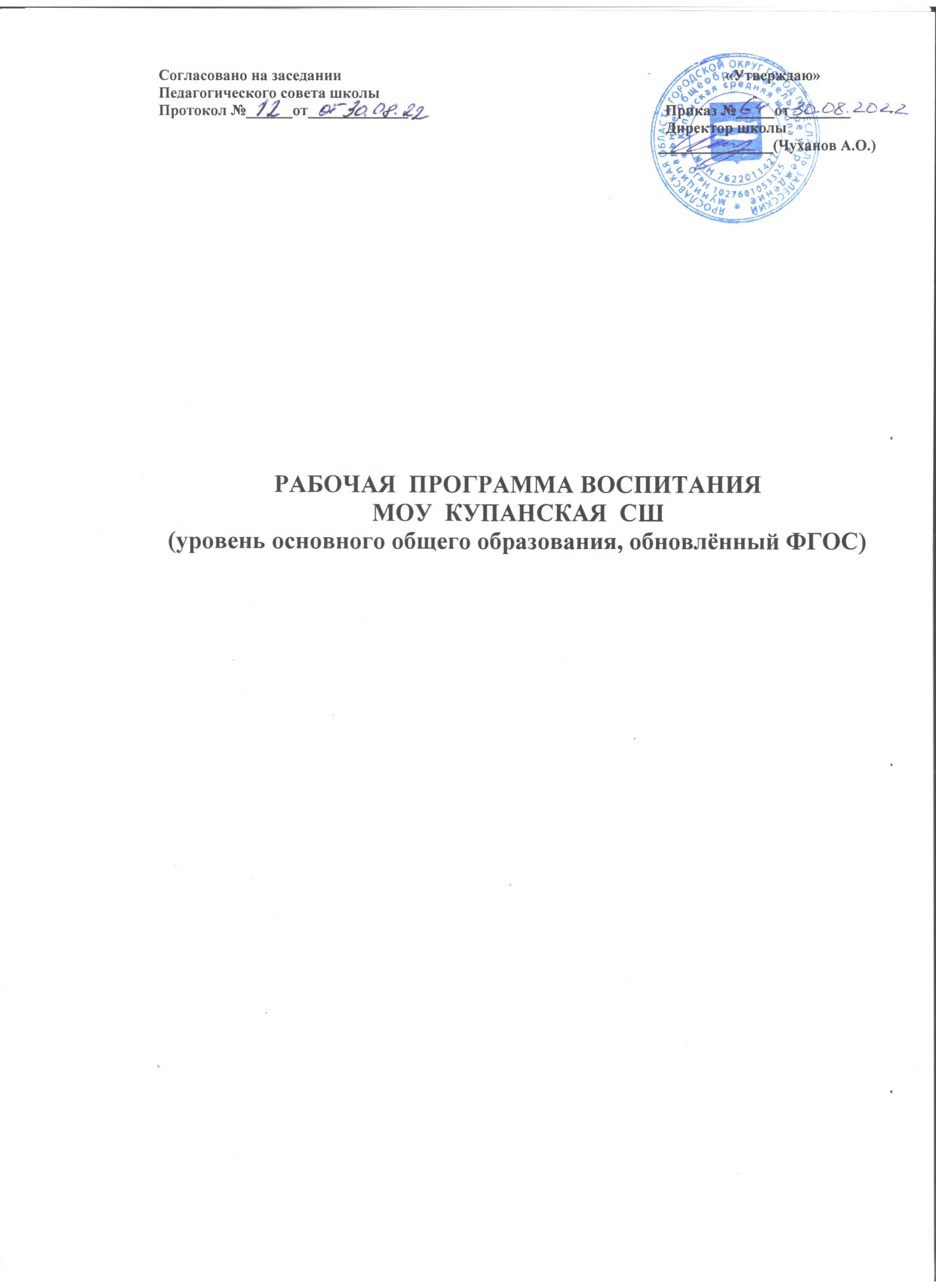 2022СОДЕРЖАНИЕРАЗДЕЛ I. ЦЕЛЕВОЙ		Цель и задачи воспитания обучающихсяНаправления воспитания	1.3. Целевые ориентиры результатов воспитания	РАЗДЕЛ II. СОДЕРЖАТЕЛЬНЫЙ	2.1. Уклад общеобразовательной организации	2.2. Виды, формы и содержание воспитательной деятельности	РАЗДЕЛ III. ОРГАНИЗАЦИОННЫЙ	3.1. Кадровое обеспечение	3.2. Нормативно-методическое обеспечение	3.3. Требования к условиям работы с обучающимися с особыми образовательными потребностями	3.4. Система поощрения социальной успешности и проявлений активной жизненной позиции обучающихся	3.5. Анализ воспитательного процесса	Приложение: Примерный календарный план воспитательной работы	Пояснительная запискаРабочая программа воспитания ООО МОУ Купанская СШ (далее Школа) разработана в соответствии с Федеральным государственным образовательным стандартом начального общего образования (Приказ Минпросвещения России от 31.05.2021 № 287), «Примерной рабочей программой воспитания», утвержденной 23.06.2022 года на заседании Федерального учебно-методического объединения по общему образованию (протокол №3/22); с учётом Федерального закона от 29.12.2012 № 273-ФЗ «Об образовании в Российской Федерации», государственной политики в сфере воспитания, Стратегии развития воспитания в  Российской Федерации на период до 2025 года (Распоряжение Правительства Российской Федерации от 29.05.2015 № 996-р) и Плана мероприятий по её реализации в 2021-2025 гг. (Распоряжение Правительства Российской Федерации от 12.11.2020 № 2945-р), Стратегии национальной безопасности Российской Федерации (Указ Президента Российской Федерации от 02.07.2021 № 400).Программа является  документом, определяющим комплекс основных характеристик воспитательной работы, осуществляемой в школе, разрабатывается с учётом государственной политики в области образования и воспитания.Программа основывается на единстве и преемственности образовательного процесса на уровне основного общего образования.Программа предназначена  для планирования и организации системной воспитательной деятельности с целью достижения обучающимися личностных результатов образования, определённых ФГОС; разработана и утверждена с участием коллегиальных органов управления школой (в том числе советов обучающихся), советов родителей; реализуется в единстве урочной и внеурочной деятельности, осуществляемой совместно с семьей и другими участниками образовательных отношений, социальными институтами воспитания; предусматривает приобщение обучающихся к российским традиционным духовным ценностям, включая ценности своей этнической группы, правилам и нормам поведения, принятым в российском обществе на основе российских базовых конституционных норм и ценностей; историческое просвещение, формирование российской культурной и гражданской идентичности обучающихся.Программа включает три раздела: целевой, содержательный, организационный.Приложение — примерный календарный план воспитательной работы. При  обновлении рабочей программы воспитания в Школе содержание всех разделов, за исключением нормативных положений, может изменяться в соответствии с особенностями Школы: организационно-правовой формой, контингентом обучающихся и их родителей (законных представителей), направленностью образовательной программы, в том числе предусматривающей углублённое изучение отдельных учебных предметов, учитывающей этнокультурные интересы, особые образовательные потребности обучающихся и др. РАЗДЕЛ I. ЦЕЛЕВОЙУчастниками образовательных отношений в части воспитания являются педагогические работники МОУ Купанская СШ, обучающиеся, их родители (законные представители), представители иных организаций, участвующие в реализации образовательного процесса в соответствии с законодательством Российской Федерации, локальными актами школы. Родители (законные представители) несовершеннолетних обучающихся имеют преимущественное право на воспитание своих детей перед всеми другими лицами.Содержание воспитания обучающихся в общеобразовательной организации определяется содержанием российских базовых (гражданских, национальных) норм и ценностей, которые закреплены в Конституции Российской Федерации. Эти ценности и нормы определяют инвариантное содержание воспитания школьников. С учетом мировоззренческого, этнического, религиозного многообразия российского общества ценностно-целевые основы воспитания обучающихся включают духовно-нравственные ценности культуры народов России, традиционных религий народов России в качестве вариативного компонента содержания воспитания, реализуемого на добровольной основе, в соответствии с мировоззренческими и культурными особенностями и потребностями родителей (законных представителей) несовершеннолетних обучающихся. Воспитательная деятельность в школе реализуется в соответствии с приоритетами государственной политики в сфере воспитания, установленными в государственной Стратегии развития воспитания в Российской Федерации на период до 2025 года (Распоряжение Правительства Российской Федерации от 29.05.2015 № 996-р). Приоритетной задачей Российской Федерации в сфере воспитания детей является развитие высоконравственной личности, разделяющей российские традиционные духовные ценности, обладающей актуальными знаниями и умениями, способной реализовать свой потенциал в условиях современного общества, готовой к мирному созиданию и защите Родины.1.1. Цель и задачи воспитания обучающихся.Современный российский национальный воспитательный идеал —высоконравственный, творческий, компетентный гражданин России, принимающий судьбу Отечества как свою личную, осознающий ответственность за настоящее и будущее страны, укорененный в духовных и культурных традициях многонационального народа Российской Федерации. В соответствии с этим идеалом и нормативными правовыми актами Российской Федерации в сфере образования цель воспитания обучающихся в Школе: развитие личности, создание условий для самоопределения и социализации обучающихся на основе социокультурных, духовно-нравственных ценностей и принятых в российском обществе правил и норм поведения в интересах человека, семьи, общества и государства, формирование у обучающихся чувства патриотизма, гражданственности, уважения к памяти защитников Отечества и подвигам Героев Отечества, закону и правопорядку, человеку труда и старшему поколению, взаимного уважения, бережного отношения к культурному наследию и традициям многонационального народа Российской Федерации, природе и окружающей среде. Задачи воспитания обучающихся в Школе: усвоение ими знаний норм, духовно-нравственных ценностей, традиций, которые выработало российское общество (социально значимых знаний); формирование и развитие личностных отношений к этим нормам, ценностям, традициям (их освоение, принятие); приобретение соответствующего этим нормам, ценностям, традициям социокультурного опыта поведения, общения, межличностных и социальных отношений, применения полученных знаний; достижение личностных результатов освоения общеобразовательных программ в соответствии с ФГОС. Личностные результаты освоения обучающимися общеобразовательных программ включают осознание российской гражданской идентичности, сформированность ценностей самостоятельности и инициативы, готовность обучающихся к саморазвитию, самостоятельности и личностному самоопределению, наличие мотивации к целенаправленной социально значимой деятельности, сформированность внутренней позиции личности как особого ценностного отношения к себе, окружающим людям и жизни в целом.Воспитательная деятельность в Школе планируется и осуществляется на основе аксиологического, антропологического, культурно-исторического, системно-деятельностного, личностно-ориентированного подходов и с учётом принципов воспитания: гуманистической направленности воспитания, совместной деятельности детей и взрослых, следования нравственному примеру, безопасной жизнедеятельности, инклюзивности, возрастосообразности.1.2. Направления воспитания             Программа реализуется в единстве учебной и воспитательной деятельности общеобразовательной организации по основным направлениям воспитания в соответствии с ФГОС:-	гражданское воспитание — формирование российской гражданской идентичности, принадлежности к общности граждан Российской Федерации, к народу России как источнику власти в Российском государстве и субъекту тысячелетней российской государственности, уважения к правам, свободам и обязанностям гражданина России, правовой и политической культуры;-	патриотическое воспитание — воспитание любви к родному краю, Родине, своему народу, уважения к другим народам России; историческое просвещение, формирование российского национального исторического сознания, российской культурной идентичности;-	духовно-нравственное воспитание — воспитание на основе духовно-нравственной культуры народов России, традиционных религий народов России, формирование традиционных российских семейных ценностей; воспитание честности, доброты, милосердия, справедливости, дружелюбия и взаимопомощи, уважения к старшим, к памяти предков;-	эстетическое воспитание — формирование эстетической культуры на основе российских традиционных духовных ценностей, приобщение к лучшим образцам отечественного и мирового искусства;-	физическое воспитание, формирование культуры здорового образа жизни и эмоционального благополучия — развитие физических способностей с учётом возможностей и состояния здоровья, навыков безопасного поведения в природной и социальной среде, чрезвычайных ситуациях;-	трудовое воспитание — воспитание уважения к труду, трудящимся, результатам труда (своего и других людей), ориентация на трудовую деятельность, получение профессии, личностное самовыражение в продуктивном, нравственно достойном труде в российском обществе, достижение выдающихся результатов в профессиональной деятельности;-	экологическое воспитание — формирование экологической культуры, ответственного, бережного отношения к природе, окружающей среде на основе российских традиционных духовных ценностей, навыков охраны, защиты, восстановления природы, окружающей среды;-	ценности научного познания — воспитание стремления к познанию себя и других людей, природы и общества, к получению знаний, качественного образования с учётом личностных интересов и общественных потребностей.1.3. Целевые ориентиры результатов воспитания. Требования к личностным результатам освоения обучающимися образовательных программ основного общего образования установлены в соответствующих ФГОС. На основании этих требований в данном разделе представлены целевые ориентиры результатов в воспитании, развитии личности обучающихся, на достижение которых направлена деятельность педагогического коллектива для выполнения требований ФГОС.Целевые ориентиры определены в соответствии с инвариантным содержанием воспитания обучающихся на основе российских базовых (гражданских, конституциональных) ценностей, обеспечивают единство воспитания, воспитательного пространства.Целевые ориентиры результатов воспитания сформулированы на уровнях основного общего образования по направлениям воспитания в соответствии с ФГОС.Результаты достижения цели и решения задач воспитания представляются в форме целевых ориентиров ожидаемых результатов воспитания по основным направлениям воспитания в соответствии с ФГОС на уровне основного общего образования.  Целевые ориентиры результатов воспитания на уровне основного общего образования.РАЗДЕЛ II. СОДЕРЖАТЕЛЬНЫЙ.2.1. Уклад МОУ Купанская СШ.Уклад — общественный договор участников образовательных отношений, опирающийся на базовые национальные ценности, поддерживающий традиции региона и школы, задающий культуру поведения сообществ, определяющий предметно-пространственную среду, учитывающий социокультурный контекст.В Школе существует свой уклад, который опирается на базовые национальные ценности и традиции Ярославского региона, родного села и Школы. Организация воспитательной деятельности опирается на школьный уклад, сложившийся на основе согласия всех участников образовательных отношений относительно содержания, средств, традиций, особенностей воспитательной деятельности, выражающий самобытный облик школы, её «лицо» и репутацию в окружающем социуме, образовательном пространстве городского округа г. Переславль-Залесский. Уклад Школы задает и удерживает ценности, принципы и традиции воспитания, нравственную культуру взаимоотношений, поведения участников воспитательного процесса, взрослых и детских сообществ, в том числе за пределами школы, в сетевой среде, характеристики воспитывающей среды в школе в целом и локальных воспитывающих сред, воспитывающих деятельностей и практик.  Существенным ресурсом воспитания в Школе является привлечение обучающихся и их родителей (законных представителей), представителей учреждений дополнительного образования, общественности села к проектированию и созданию уклада, а значит и традиций Школы.Муниципальное общеобразовательное учреждение Купанская средняя  школа основана в 1939 году. Школа расположена в сельской местности, удалена от культурных и научных центров, спортивных школ и школ искусств. До районного города г. Переславль-Залесский - 18 км., до областного центра -127 км. В школе имеется  автобус для подвоза детей в ОУ. Радиус подвоза составляет 17 км.  Обучение ведётся с 1 по 11 класс. Обучение организовано в 1 смену. Во второй половине дня для обучающихся 1-11х классов организована работа курсов внеурочной деятельности, школьного спортивного клуба «Чемпион». В школе имеются ставка социального педагога и психолога. Проектная вместимость здания школы 500 человек. В настоящий момент обучается 140 обучающихся. Наполняемость классов от 3 до 25 человек.Школа, объединяя интеллигенцию, является не только образовательным, но и культурным центром села. Круг общения детей здесь не столь обширен, но само общение отличается хорошим знанием окружающих людей. В таких условиях у детей значительно раньше формируется уважение к семейным традициям, почитание старших, уважение к людям труда, взаимопомощь. Педагоги школы знают личностные особенности, бытовые условия жизни друг друга, отношения в семьях, что способствует установлению доброжелательных и доверительных отношений между педагогами,  школьниками и их родителями. Из 14 педагогов - 12 имеют высшее образование; педагоги в основном аттестованы на первую и высшую квалификационные категории. Регулярно проходят курсы повышения квалификации, хорошо владеют современными образовательными и воспитательными технологиями, что неоднократно было  показано на открытых уроках, внеклассных мероприятиях, семинарах.  Наша школа - это открытая социально-педагогическая система, которая успешно действует при взаимодействии всех участников образовательного процесса как равноправных партнеров, которые стремятся к межличностному общению, широкому социальному сотрудничеству, создавая определенный уклад школьной жизни, способствующий формированию личности школьника – с набором компетентностей, определенных новыми образовательными стандартами. Главным проводником в школьной жизни  для детей является классный руководитель, выступающий в качестве связующего звена между всеми участниками учебно-воспитательного процесса, обеспечивающего комфортную жизнедеятельность ребенка в школе.  Классный руководитель осуществляет не только контролирующую функцию (посещаемость, успеваемость, выполнение домашнего задания), но и знакомит учителей-предметников с особенностями каждого ребенка, продумывает индивидуальную работу с детьми, стимулирует ребят на участие в предметных конкурсах, олимпиадах, марафонах и т.д., поможет избежать, сгладить или разрешить конфликт. В школе не было ни одной серьезной конфликтной ситуации, которая не была бы успешно разрешена для сторон конфликта. Обучающиеся нашей школы с удовольствием принимают участие в школьных. районных, региональных, всероссийских олимпиадах, конкурсах (в том числе и дистанционных),  где показывают хорошие результаты. Принимают активное участие в проведении предметных недель.Взаимодействие школы и семьи имеет решающее значение для формирования  уклада жизни школьника, усвоения им положительного опыта социализации. Изучение классным руководителем особенностей семейного воспитания, активное включение родителей в учебно-воспитательный процесс, поможет не только снизить уровень конфликтности, неблагополучности семей, но и даст хорошую основу для формирования у обучающихся ценностного отношения к семье, семейным традициям, на практике дети смогут учиться взаимоуважению, стилю общения, умению разрешать конфликты и т.д. Работа с родителями осуществляется посредством проведения родительских собраний, консультаций, классных часов, массовых мероприятий (День матери, Новогодние утренники, День знаний, День Здоровья и другие). Созданы и успешно работают родительские группы в социальных сетях. В школе сформированы Управляющий совет, родительский комитет, совет отцов. Именно активные родители являются нашими главными помощниками в решении  образовательных проблем.  Связь семьи, школы и общественности – важнейшее условие эффективного обучения и воспитания школьников. Школа также устанавливает связи с другими социальными структурами, формируя социально-педагогический комплекс.  В условиях сельской местности школа становится центром такого комплекса, работа которого направлена на социальную защиту и реализацию прав человека, на успешное разностороннее развитие и самореализацию. Постоянными нашими социальными партнерами являются Купанский  дом культуры и Купанская сельская библиотека; учреждения г.Переславля-Залесского: Национальный парк «Плещеево озеро», МУ «Молодёжный центр», спортивный комплекс ФОК, детская библиотека им. М.М.Пришвина, детская библиотека им. Александра Невского, Центр детско-юношеского туризма, Нагорьевский Дом детского творчества; МУ ДО «Ювента», МУ ДО «Перспектива», ПДН Переславского ОВД, ТКДНиЗП, ЦСЗН.Воспитательный процесс в организации основывается на следующих принципах взаимодействия педагогов и школьников:-	 соблюдение законности и прав семьи и ребенка, конфиденциальности информации о ребенке и семье, приоритета безопасности ребенка при нахождении в образовательной организации;-	ориентир на создание в образовательной организации психологически комфортной среды для каждого ребенка и взрослого, без которой невозможно конструктивное взаимодействие школьников и педагогов;-	 организация основных совместных дел школьников и педагогов как предмета совместной заботы и взрослых, и детей;-	системность, целесообразность воспитания как условия его эффективности. Основными традициями воспитания в образовательной организации являются следующие:- ведущими направлениями воспитательной работы школы с её основания являются духовно-нравственное и патриотическое воспитание школьников. -	в проведении общешкольных дел поощряется конструктивное межклассное и межвозрастное взаимодействие школьников, а также их социальная активность;-	педагоги школы ориентированы на формирование коллективов в рамках школьных классов, кружков, студий, секций и иных детских объединений, на установление в них доброжелательных и товарищеских взаимоотношений;-	ключевой фигурой воспитания в школе является классный руководитель, реализующий по отношению к детям защитную, личностно развивающую, организационную, посредническую (в разрешении конфликтов) функции.Ключевые общешкольные дела, через которые осуществляется интеграция воспитательных усилий педагогов;При организации воспитательной работы администрация, педагоги  школы сталкиваются с определёнными трудностями и проблемами: - в ряде семей недостает элементарной духовной близости и понимания между родителями и детьми;- отдельные родители не осуществляют надлежащего контроля за обучением ребенка, не оказывают на него положительного воспитательного воздействия, а порой ведут асоциальный образ жизни; - низкий образовательный уровень родителей,  часть родительской общественности занимает пассивную позицию в отношении к школе, не осознавая себя в роли потребителей образовательных услуг, что снижает внешнюю мотивацию обучения школьников. С возрастом детей активность родителей падает.Данные проблемы стараемся решать. Администрация и педагоги школы поводят с родительской общественностью просветительскую работу по вопросам воспитания и обучения детей в массовом и индивидуальном порядке.            Воспитывающая среда — это содержательная и динамическая характеристика уклада, которая возникает вокруг общностей, основанных на заданных укладом ценностных основаниях. Содержание воспитывающей среды определяется целью и задачами воспитания, духовно-нравственными и социокультурными ценностями, образцами и практиками. Воспитывающая среда запускает и поддерживает процесс воспитания через осмысленные скоординированные педагогические усилия воспитывающих взрослых, управленческий ресурс, активную деятельность самих обучающихся. Основными характеристиками воспитывающей среды являются ее насыщенность и структурированность. Воспитывающая среда раскрывает ценности и смыслы, заложенные в укладе Школы. Компонентами воспитывающей среды Школы, на  наш взгляд, можно считать целенаправленно педагогически сконструированные различные виды сред и их использование в процессе воспитания. Основные компоненты воспитывающей среды МОУ Купанская СШ и  показатели наличия воспитывающего влияния в различных видах сред: 1. Эмоциональная среда: наличие традиций, ритуалов, символов (девизы, песни, форма, эмблемы), вовлекающих воспитанника в  эмоциональное переживание, развивающие активность, творчество, самодеятельность. В Школе создаются доброжелательные, доверительные отношения между всеми участниками образовательного процесса. Организация внеучебной деятельности - внеклассные мероприятия, прогулки, экскурсии, дни именинника и др., так же способствуют созданию положительного эмоционального фона в классе и школе в целом. На таких мероприятиях происходит неформальное общение со сверстниками, с педагогами, родителями, которое позволяет проверить усвоенный социальный опыт на практике. В школе традиционно в торжественной обстановке проходят такие праздники, как День Знаний, День Учителя, Праздник последнего звонка. Эти мероприятия не ограничиваются проведением линеек, а готовятся настоящие праздники с участием всех классов: разрабатываются сценарии, продумывается оформление, поздравления. Традиционно в школе в День Учителя проходит День самоуправления. Дети самостоятельно организуют этот день в школе,  готовят концерт для учителей, поздравительные открытки-плакаты. Последние звонки проходят всегда в разных формах, красочно украшается актовый зал: для выпускников готовится настоящий праздник. Также традиционно в школе проводятся новогодние спектакли, в которых задействованы все дети. Традиционными стали ритуалы посвящения в первоклассники, пятиклассники, старшеклассники во время проведения Дней рождения школьных республик «Детландии», «Радуги» и «Ювенты». Кроме этого, можно отметить такие школьные традиции, как проведение Дней Здоровья, организация поздравления родителей, бабушек и дедушек к Дню Отца, Дню матери, Дню пожилого человека. В Школе разработаны и действуют Правила внешнего вида обучающихся, которые устанавливают определённый стиль одежды. Это способствует установлению делового тона в отношениях, приучает к порядку, формирует эстетическую среду.2. Содержательная среда: специфические направления жизнедеятельности организации, носящие развивающий характер, т.е. влияющие на  формирование и  развитие личности (волонтерство, самоуправление и пр); содержание взаимодействия участников среды, развивающее ее субъектов (повседневное общение, задающее эталонные нормы и т.д.). В школе разработана и действует система детского самоуправления, создан волонтёрский отряд «Авангард», обучающиеся школы являются участниками Российского движения школьников. С целью создания условий для реализации творческих, спортивных, интеллектуальных способностей в школе создана система внеурочной деятельности, включающая в себя разные направления.3. Художественно-эстетическая среда (цветовое, световое решение визуальной среды организации; формообразующие элементы, создающие особый климат учреждения, которые влияют на образ жизни воспитанника в нем (образность интерьеров, малые архитектурные формы, дизайн помещений и т.п.), визуальная эстетика среды). Для создания ощущения комфорта в классных кабинетах  стены покрашены в теплые тона, на окнах - жалюзи, много цветов, эстетично, красочно оформлены стенды,  хорошо  оборудованы, раздевалки, туалетные комнаты.  Традиционно происходит праздничное оформление классов к таким праздникам, как Новый год (проходит общешкольный фестиваль «С новым годом, класс!», День Защитника Отечества, Международному женскому дню 8 марта. В школе оборудован современный, уютный актовый зал, который празднично оформляется для проведения новогодних мероприятий, праздника Последнего звонка и др.4. Информационная среда: наличие собственных средств информации (пресс-центр, газета, журнал, информационный стенд и др.). Возможность у воспитанников влиять на содержание информационной среды, представлять свои позиции. Информационное окружение включает в себя  укомплектованную библиотеку, обеспечение детей бесплатными учебниками и художественной литературой по библиотечному абонементу, информационные материалы из интернета, которые используют педагоги на уроках и во внеурочной деятельности.  В школе есть своя газета ЧИЖ (чрезвычайно интересная жизнь), ответственность за её выпуски лежит на органах школьного самоуправления; регулярно обновляются информационные стенды. Школа ведёт свой сайт, страницу в социальной сети VK, созданы информационные группы классов и родителей в социальных сетях.5. Предметная среда (материально-техническое обеспечение учреждения (радиосвязь, аппаратура), благоустроенность помещений, площадок). Предметная среда нашей школы претерпевает изменения в соответствии с требованиями ФГОС, а также в связи с потребностями и интересами детей и родителей: школа существенно пополнила учебно-методическое оборудование учебных кабинетов; классы оснащены интерактивными досками; полностью обновлён спортивный зал; пищеблок оснащен новым технологическим оборудованием; по федеральному проекту ЦОС, который  направлен на создание и внедрение в образовательных организациях цифровой образовательной среды, а также обеспечение реализации цифровой трансформации системы образования,  школа получила возможность приобрести современное оборудование (ноутбуки, МФУ и др.); в рамках проекта «Точки роста» переоснащены кабинеты физики и химии. За последние годы заметно обновлена мебель,  пополнен библиотечный фонд.6. Природная среда (озеленение, экологичность, природосберегающие меры, использование природных возможностей в жизнедеятельности организации). В теплый период времени ведется озеленение и благоустройство школьного двора. Регулярно проводятся экологические десанты – акции по уборке школьной территории и территории, прилегающей к школе. На протяжении нескольких лет постоянно участвуем в социально-экологических акциях «Добрые крышечки», «Батарейки, сдавайтесь». Организованы занятия курса внеурочной деятельности «Экологический клуб «Почемучки»»,  который направлен  на  развитие у обучающихся интереса к изучению, исследованию природы, формированию понимания роли человека в природе; воспитывание бережного отношения к ней, формирование опыта участия в природоохранных практиках.  Активно участвуем в природоохранных акциях, конкурсах, организуемых Национальным парком «Плещеево озеро» (например: «Живи, ёлочка», «Птичья столовая», «Покормите птиц зимой», «Возьми дерево в семью» и др.).2.2. Виды, формы и содержание воспитательной деятельности.Виды, формы и содержание воспитательной деятельности определены с учётом специфики, уклада школы, интересов субъектов воспитания, реальной воспитательной деятельности, имеющихся в школе ресурсов, планов. Реализация цели и задач данной программы воспитания осуществляется в рамках инвариативных и вариативных модулей воспитательной работы школы. Рабочая программа воспитания включает следующие инвариативные модули:- «Урочная деятельность»- «Внеурочная деятельность»- «Классное руководство»            - «Основные школьные дела»- «Внешкольные мероприятия»- «Организация предметно-пространственной среды»- «Взаимодействие с родителями (законными представителями)»- «Самоуправление»            - «Профилактика и безопасность»- «Социальное партнёрство»- «Профориентация»«Урочная деятельность»Реализация педагогами школы воспитательного потенциала урока (аудиторных занятий в рамках максимально допустимой учебной нагрузки) предполагает ориентацию на целевые приоритеты, связанные с возрастными особенностями учащихся и предусматривает:максимальное использование воспитательных возможностей содержания учебных предметов для формирования у обучающихся российских традиционных духовно-нравственных и социокультурных ценностей; подбор соответствующего тематического содержания, текстов для чтения, задач для решения, проблемных ситуаций для обсуждений;включение учителями в рабочие программы по всем учебным предметам, курсам, модулям целевых ориентиров воспитания в качестве воспитательных целей уроков занятий, освоения учебной тематики, их реализация в обучении; включение учителями в рабочие программы учебных предметов, курсов, модулей, тематики в соответствии с календарным планом воспитательной работы школы;выбор методов, методик, технологий, оказывающих воспитательное воздействие на личность в соответствии с воспитательным идеалом, целью и задачами воспитания; реализация приоритета воспитания в учебной деятельности;полноценную реализацию потенциала уроков в предметных областях целевой воспитательной духовно-нравственной направленности по основам религиозных культур и светской этики в начальной школе, основам духовно-нравственной культуры народов России в основной школе с учетом выбора родителями обучающихся учебных предметов, курсов, модулей в соответствии с их мировоззренческими и культурными потребностями; привлечение внимания обучающихся к ценностному аспекту изучаемых на уроках предметов, явлений и событий, инициирование обсуждений, высказываний своего мнения, выработки своего личностного отношения к изучаемым событиям, явлениям, лицам; применение интерактивных форм учебной работы: интеллектуальных, стимулирующих познавательную мотивацию, игровых методик, дискуссий, дающих возможность приобрести опыт ведения конструктивного диалога; групповой работы, которая учит строить отношения и действовать в команде, способствует развитию критического мышления; побуждение обучающихся соблюдать нормы поведения, правила общения со сверстниками и педагогами, соответствующие укладу школы, установление и поддержка доброжелательной атмосферы; организация шефства мотивированных и эрудированных обучающихся над неуспевающими одноклассниками, в том числе с особыми образовательными потребностями, дающего обучающимся социально значимый опыт сотрудничества и взаимной помощи;инициирование и поддержка исследовательской деятельности в форме индивидуальных и групповых проектов, что дает возможность приобрести навыки самостоятельного решения теоретической проблемы, генерирования и оформления собственных идей, уважительного отношения к чужим идеям, публичного выступления, аргументирования и отстаивания своей точки зрения.         Школа ведёт работу с педагогическими кадрами. Достижением школы является уровень образования педагогов: это учителя с высшим профессиональным образованием первой и высшей квалификационной категорий. Педагогический коллектив регулярно проходит курсы повышения квалификации. Высокий профессиональный уровень педагогического коллектива позволяет строить урок на серьёзной научной основе, успешно решать задачи развития и воспитания.«Внеурочная деятельность»Реализация воспитательного потенциала внеурочной деятельности в соответствии с планами учебных курсов, внеурочных занятий и предусматривает: вовлечение обучающихся в интересную и полезную для них деятельность, которая дает им возможность удовлетворения познавательных интересов, самореализации, развития способностей в разных сферах;формирование в кружках, секциях, клубах, студиях детско-взрослых общностей, которые объединяют обучающихся и педагогов общими позитивными эмоциями и доверительными отношениями;поддержку средствами внеурочной деятельности обучающихся с выраженной лидерской позицией, возможность ее реализации; поощрение педагогическими работниками детских инициатив, проектов, самостоятельности, самоорганизации в соответствии с их интересами.Реализация воспитательного потенциала внеурочной деятельности в школе осуществляется в рамках следующих курсов, занятий: - Цикл классных часов «Разговоры о важном» (главной целью таких занятий является развитие ценностного отношения школьников к своей родине - России, населяющим ее людям, ее уникальной истории, богатой природе и великой культуре. Занятия направлены на формирование соответствующей внутренней позиции личности школьника, необходимой ему для конструктивного и ответственного поведения в обществе. Основные темы занятий связаны с важнейшими аспектами жизни человека в современной России: знанием родной истории и пониманием сложностей современного мира, техническим прогрессом и сохранением природы и, ориентацией в мировой художественной культуре и повседневной культуре поведения, доброжелательным отношением к окружающим и ответственным отношением к собственным поступкам);- Формирование функциональной грамотности школьников (читательской, математической, естественнонаучной, финансовой, направленной в том числе и на развитие их предпринимательского мышления. Главная цель этих внеурочных занятий - развитие у школьников способности применять приобретённые на обычных уроках знания, умения и навыки для решения жизненных задач, умений синтезировать их для решения конкретной учебной проблемы. Эти  внеурочные занятия реализуют один из важных педагогических принципов – связь образования с жизнью);- Профориентационная работа (занятия, направлены на удовлетворение профориентационных интересов и потребностей обучающихся; формирование готовности школьников к осознанному выбору направления продолжения своего образования и своей будущей профессии, осознание ими важности получаемых в школе знаний для дальнейшей профессиональной и внепрофессиональной деятельности, развитие их ценностного отношения к труду как основному способу достижения жизненного благополучия и ощущения уверенности в завтрашнем дне. В рамках профориентационных занятий важно не только знакомить школьников с миром профессий и способами получения профессионального образования, но и помогать им осваивать важные надпрофессиональные навыки - общения, работы в команде, поведения в конфликтной ситуации и т.п. Владение ими позволит ребенку в будущем реализовать себя как в профессиональной сфере, так и в личной жизни. Важная составляющая занятий - работа, направленная на познание ребенком самого себя, своих мотивов, устремлений, склонностей); - Дополнительное изучение учебных предметов (занятия, связанные с реализацией особых интеллектуальных и социокультурных потребностей обучающихся. Главная цель этих внеурочных занятий - интеллектуальное и общекультурное развитие школьников, удовлетворение их особых познавательных, культурных, оздоровительных потребностей и интересов. Занятия, направленые на формирование ценностного отношения школьников к знаниям как залогу их собственного будущего и к культуре в целом как к духовному богатству общества, сохраняющему национальную самобытность народов России);-Развитие личности и самореализация обучающихся (занятия, направленные на удовлетворение интересов и потребностей обучающихся в творческом и физическом развитии, помощь в их самореализации, раскрытии и развитии их способностей и талантов; главная их цель - раскрытие творческих способностей школьников, формирование у них чувства вкуса и умения ценить прекрасное, формирование ценностного отношения к культуре; физическое развитие обучающихся, привитие им любви к спорту и побуждение к здоровому образу жизни, воспитание силы воли, ответственности, формирование установок на защиту слабых; привитие школьникам любви к своему краю, его истории, культуре, природе, развитие их самостоятельности и ответственности, формирование навыков самообслуживающего труда);- Комплекс воспитательных мероприятий (занятия, направленные на удовлетворение социальных интересов и потребностей обучающихся, на педагогическое сопровождение деятельности социально ориентированных ученических сообществ, детских общественных объединений, органов ученического самоуправления, на организацию вместе с детьми комплекса совместных дел воспитательной направленности. Целью таких занятий является развитие важных для жизни подрастающего человека социальных умений – заботиться о других и организовывать свою собственную деятельность, лидировать и подчиняться, брать на себя инициативу и нести ответственность, отстаивать свою точку зрения и принимать в расчёт другие точки зрения. Такие внеурочные занятия направлены на обеспечение благополучия детей в образовательном пространстве школы, помогают ребенку почувствовать свою ответственность за происходящее в школе, понимать, на что именно они могут повлиять в школьной жизни и знать, как это можно сделать.       Формы организации внеурочной деятельности.      Выбор форм организации внеурочной деятельности подчиняется следующим требованиям: —	целесообразность использования данной формы для решения поставленных задач конкретного направления;—	преобладание практико-ориентированных форм, обеспечивающих непосредственное активное участие обучающегося в практической деятельности, в том числе совместной (парной, групповой, коллективной);—	учет специфики коммуникативной деятельности, которая сопровождает то или иное направление внеучебной деятельности;—	использование форм организации, предполагающих использование средств ИКТ.      Формами организации внеурочной деятельности являются следующие: учебные курсы, классные часы; творческие и исследовательские проекты; творческие мастерские, выставки творческих работ; художественные, музыкальные и спортивные студии; соревновательные мероприятия, игры;  секции, экскурсии, общественно-полезные практики и др.     Школа самостоятельно разрабатывает и утверждает рабочие программы внеурочной деятельности и определяет формы внеурочной деятельности в рамках реализации основной образовательной программы начального общего образования.«Классное руководство»Осуществляя работу с классом, педагог организует: - работу с классным коллективом; - индивидуальную работу с обучающимися вверенного ему класса; - работу с учителями, преподающими в данном классе; - работу с родителями учащихся или их законными представителями.Реализация воспитательного потенциала классного руководства предусматривает:планирование и проведение классных часов;поддержку активной позиции каждого обучающегося, предоставления им возможности обсуждения и принятия решений, создания благоприятной среды для общения; инициирование и поддержку участия класса в общешкольных мероприятиях, делах, оказание необходимой помощи обучающимся в их подготовке, проведении и анализе;организацию интересных и полезных для личностного развития обучающихся совместных дел, позволяющих вовлекать в них школьников с разными потребностями, давать им возможности для самореализации, устанавливать и укреплять доверительные отношения, стать для них значимым взрослым, задающим образцы поведения; сплочение коллектива класса через: игры и тренинги на командообразование; внеучебные и внешкольные мероприятия, походы, экскурсии; празднования в классе дней рождения обучающихся, классные «огоньки» и вечера; выработку совместно с обучающимися правил поведения класса, помогающих освоить нормы и правила общения, которым они должны следовать в школе; изучение особенностей личностного развития обучающихся класса через наблюдение за их поведением в повседневной жизни, в специально создаваемых педагогических ситуациях, в играх, беседах по нравственным проблемам; результаты наблюдения сверяются с результатами бесед с родителями, учителями, а также (при необходимости) со школьным психологом; доверительное общение и поддержку обучающихся в решении проблем (налаживание взаимоотношений с одноклассниками или педагогами, успеваемость и т. д.), совместный поиск решений проблем, коррекцию поведения обучающихся через частные беседы индивидуально и вместе с их родителями, с другими обучающимися класса;индивидуальную работу с обучающимися класса по ведению личных портфолио, в которых они фиксируют свои учебные, творческие, спортивные, личностные достижения;регулярные консультации с учителями-предметниками, направленные на формирование единства мнений и требований педагогов по вопросам обучения и воспитания, предупреждение и разрешение конфликтов между учителями и обучающимися;проведение мини-педсоветов для решения конкретных проблем класса, интеграцию воспитательных влияний педагогов на обучающихся, привлечение учителей-предметников к участию в классных делах, дающих им возможность лучше узнавать и понимать детей, общаясь и наблюдая их во внеучебной обстановке, участвовать в родительских собраниях класса;организацию и проведение регулярных родительских собраний, информирование родителей о школьных успехах и проблемах обучающихся, их положении в классе, о жизни класса в целом, помощь родителям и иным членам семьи в отношениях с учителями, администрацией; создание и организацию работы родительского комитета класса, участвующего в решении вопросов воспитания и обучения в классе, школе;привлечение родителей (законных представителей), членов семей обучающихся к организации и проведению воспитательных дел, мероприятий в классе и школе;проведение в классе праздников, фестивалей, конкурсов, соревнований и т. д.«Основные школьные дела»Воспитательное пространство МОУ Купанская СШ представляет собой систему условий, возможностей для саморазвития личности, образуемых субъектами этого пространства – детьми, педагогами, родителями. Значительная часть семей связана со школой тесными узами: учились дети, внуки. Эта особенность играет важную роль в воспитательном процессе, способствует формированию благоприятного микроклимата, доверительных отношений, укреплению традиций, лучшему взаимопониманию родителей, учащихся и учителей не только в школе, но в микрорайоне села в целом. Процесс воспитания и социализации юных селян во многом обусловлен краеведческим, культурологическим контекстом территории, определенным укладом жизни семей, в которых воспитываются дети. Сама среда обуславливает акценты на те ценности, которые формируются у подрастающего поколения купанцев: чувство любви к родному краю, уважительное отношение к своей истории, символам Отечества, народным традициям, природе. Это стимулирует социально-полезную деятельность учащихся во благо родного села и его жителей.  В связи с этим одним из важнейших направлений воспитательной работы в школе является создание системы основных школьных дел, обеспечивающих включенность в них большого числа детей и взрослых, способствуют интенсификации их общения, развивают сознательную активность. Реализация воспитательного потенциала основных школьных дел предусматривает:общешкольные праздники, ежегодные творческие (театрализованные, музыкальные, литературные и т. п.) мероприятия, связанные с (общероссийскими, региональными) праздниками, памятными датами, в которых участвуют все классы (например: День Знаний – традиционный общешкольный праздник. Особое значение этот день имеет для учащихся 1-х и 11-х классов, закрепляя идею наставничества, передачи традиций, разновозрастных межличностных отношений в школьном коллективе; День Учителя – день самоуправления в школе; «Дни наук» – традиционный фестиваль, приуроченный ко Дню Российской науки, для учащихся 1-11 классов, педагогов, родителей. Основные мероприятия в ходе фестиваля – научно-практическая конференция и мини-фестиваль проектов. Научно-практическая конференция содействует пропаганде научных знаний, профессиональной ориентации и привлечению учащихся к научному творчеству и исследовательской работе. «Фестиваль проектов» способствует развитию умений и навыков проектной деятельности, обмену опытом (между учащимися, педагогами), формированию творческого мышления, навыков и опыта самостоятельной работы, ответственному отношению в процессе создания индивидуально- и коллективно значимого результата (продукта); цикл дел, посвящённых Дню Победы (участие учащихся в Почётном карауле, митинге с возложением цветов, акции «Бессмертный полк», «Георгиевская ленточка», «Окна Победы»; классные часы; выставки рисунков «Я помню, я горжусь…»; конкурс чтецов «Строки, опаленные войной…», уроки мужества), направленных на воспитание чувства любви к Родине, гордости за героизм народа, уважения к ветеранам; «Фабрика Деда Мороза» – общешкольное коллективное творческое дело, состоящее из серии отдельных дел (мастерская «Деда Мороза, конкурс «Новогодняя игрушка», новогодние спектакли-праздники), в котором принимают участие все учащиеся, педагоги и родители. Это КТД способствует развитию сценических навыков, проявлению инициативы, формированию навыков и опыта самостоятельности, ответственности, коллективного поведения; чувства доверия и уважения друг к другу, улучшения взаимосвязи родителя и ребёнка, педагогов и учащихся; также праздники, посвящённые Дню народного единства, Дню Защитника Отечества, 8 марта и др.);участие во всероссийских акциях, посвященных значимым событиям в России, мире (например: День солидарности в борьбе с терроризмом – цикл мероприятий (общешкольная линейка, классные часы, выставки детских рисунков, уроки мужества), направленный на формирование толерантности, профилактику межнациональной розни и нетерпимости; доверия, чувства милосердия к жертвам терактов, а также ознакомление учащихся с основными правилами безопасного поведения; День героев Отечества – цикл мероприятий (классные часы, внеклассные мероприятия), направленных на воспитание гражданственности и патриотизма и др. мероприятия); торжественные мероприятия, связанные с завершением образования, переходом на следующий уровень образования, символизирующие приобретение новых социальных статусов в школе, обществе (например: «Посвящение в первоклассники» – торжественная церемония, символизирующая приобретение ребенком своего нового социального статуса – школьника; «Прощание с Букварём» – традиционная церемония в первых классах; торжественная линейка, посвящённая окончанию учебного года; «Праздник Последнего звонка» для выпускников);церемонии награждения (по итогам учебного периода, года) обучающихся и педагогов за активное участие в жизни школы, достижения в конкурсах, соревнованиях, олимпиадах, значительный вклад в развитие школы, города и региона  (например: Торжественная линейка «Красная дорожка» – общешкольный ритуал (проводится два раза в год: по окончанию первого полугодия и учебного года), связанный с закреплением значимости учебных достижений учащихся, результативности в конкурсных мероприятиях. Данное событие способствует развитию школьной идентичности детей, поощрению их социальной активности, развитию позитивных межличностных отношений в общешкольном коллективе; церемония подведения итогов школьного конкурса «Ученик года» – конкурса, который проводится в целях выявления наиболее значительных учебных достижений учащихся школы, развития интеллектуальных, познавательных способностей, расширения кругозора учащихся, а также формирования навыков коллективной работы в сочетании с самостоятельностью учащихся, творческого усвоения и применения знаний); социальные проекты в школе, совместно разрабатываемые и реализуемые обучающимися и педагогами, в том числе с участием организаций — социальных партнёров школы, комплексы дел благотворительной, экологической, патриотической, трудовой и др. направленности (например: социальные проекты и акции «Ветеран живёт рядом», «Вахта Памяти», «От сердца – к сердцу» (ко Дню пожилого человека); «Школьная спортивная лига» – комплекс соревнований (Кросс Нации, Золотая осень, Веселый старты; шашки, шахматы волейбол, баскетбол, мини-футбол, лёгкая атлетика; «Папа, мама, я – спортивная семья»), направленный на формирование социально значимого отношения учащихся к здоровью, опыта ведения здорового образа жизни, популяризацию спорта, поддержку спортивных достижений; активное участие во всероссийских социально-экологических проектах «Добрые крышечки», «Батарейки, сдавайтесь!»; уход и благоустройство посадок на территории школы и села – «Аллея Пришвина», «Аллея Победы»; участие во всероссийском субботнике «Зелёная Россия» и др.);проводимые для жителей села и организуемые совместно с семьями обучающихся праздники, фестивали, представления в связи с памятными датами, значимыми событиями для жителей села (Творческие проекты, праздники: «День пожилого человека», «День Матери», «Проводы русской зимы», «День села», фестиваль-конкурс инсценированной песни, посвященной Дню Победы, «Новогодний спектакль для малышей» (для воспитанников детского сада) - открывают возможности для творческой самореализации школьников и включают их в деятельную заботу об окружающих);вовлечение по возможности каждого обучающегося в школьные дела в разных ролях: сценаристов, постановщиков, исполнителей, корреспондентов, ведущих, декораторов, музыкальных редакторов, ответственных за костюмы и оборудование, за приглашение и встречу гостей и т. д., помощь обучающимся в освоении навыков подготовки, проведения, анализа общешкольных дел (например, мероприятия, связанные с работой школьного самоуправления «День коллективного планирования», «Выборы школьного самоуправления» - традиционная общешкольная площадка для формирования основ школьного самоуправления для учащихся. В игровой форме учащиеся осваивают все этапы предвыборной кампании (дебаты, агитационная кампания, выборы). По итогам игры формируются органы школьного самоуправления. Включение в дело учащихся всей школы способствуют развитию инициативности, самоопределения, коммуникативных навыков, формированию межличностных отношений внутри школьных коллективов; выпуск школьной газеты «ЧИЖ» (Чрезвычайно Интересная Жизнь), работа школьного самоуправления при подготовке и проведении классных и школьных мероприятий;  вовлечение каждого ребенка в ключевые дела школы и класса в одной из возможных для него ролей осуществляется через советы соуправления, где распределяются зоны ответственности, даются разовые посильные поручения и др.);наблюдение за поведением обучающихся в ситуациях подготовки, проведения, анализа основных школьных дел, мероприятий, их отношениями с обучающимися разных возрастов, с педагогами и другими взрослыми (Оказание индивидуальной помощи и коррекция поведения ребенка осуществляется через включение его в совместную работу с другими детьми, которые могли бы стать примером, предложение взять в следующем ключевом деле на себя роль ответственного за тот или иной фрагмент общей работы; организацию разновозрастного наставничества; индивидуальная помощь ребенку (при необходимости) в освоении навыков подготовки, проведения и анализа ключевых дел; Создание условий для реализации индивидуального участия детей в конкурсах различного уровня: помощь в подготовке конкурсных материалов, создания портфолио, оформления проектов и др.).«Внешкольные мероприятия»Реализация воспитательного потенциала внешкольных мероприятий предусматривает:внешкольные тематические мероприятия воспитательной направленности, организуемые педагогами, по изучаемым в школе учебным предметам, курсам, модулям;организуемые в классах классными руководителями, в том числе совместно с родителями (законными представителями) обучающихся, экскурсии, походы выходного дня (в музей, картинную галерею, технопарк, на предприятие и др.) с привлечением к их планированию, организации, проведению, оценке мероприятия;литературные, исторические, экологические и другие походы, экскурсии, экспедиции, слеты и т. п., организуемые педагогами, в том числе совместно с родителями (законными представителями) обучающихся (для изучения историко-культурных мест, событий, биографий проживавших в этой местности российских поэтов и писателей, деятелей науки, природных и историко-культурных ландшафтов, флоры и фауны и др.); выездные события, включающие в себя комплекс коллективных творческих дел, в процессе которых складывается детско-взрослая общность, характеризующаяся доверительными взаимоотношениями, ответственным отношением к делу, атмосферой эмоционально-психологического комфорта;внешкольные мероприятия, в том числе организуемые совместно с социальными партнерами школы.«Организация предметно-пространственной среды»Предметно-пространственная среда в школе должна основываться на системе ценностей программы воспитания, быть частью уклада и способом организации воспитательной среды, отвечать требованиям экологичности, природосообразности, эстетичности, безопасности, обеспечивать обучающимся возможность общения, игры, деятельности и познания. Предметно-пространственная среда должна быть выстроена в единстве; заложенные в программе воспитания ценности – раскрыты, визуализированы. Реализация воспитательного потенциала предметно-пространственной среды предусматривает:оформление внешнего вида, фасада, холла при входе здания школы государственной символикой Российской Федерации, Ярославской области, городского округа город Переславль-Залесский (флаг, герб);изображения символики российского государства в разные периоды тысячелетней истории России, исторической символики регионов на специальных стендах с исторической информацией гражданско-патриотической направленности;карты России, Ярославской области, муниципального образования с изображениями значимых культурных объектов местности, региона, России, памятных исторических, гражданских, народных, религиозных мест почитания;художественные изображения (символические, живописные, фотографические, интерактивные аудио и видео) природы России, региона, местности, предметов традиционной культуры и быта, духовной культуры народов России;размещение в классных кабинетах портретов выдающихся государственных деятелей России в прошлом, деятелей культуры, науки, искусства, военных, героев и защитников Отечества;звуковое пространство в школе –  аудио сообщения в школе (звонки, информация, музыка) позитивной духовно-нравственной, гражданско-патриотической воспитательной направленности, исполнение гимна Российской Федерации; «места гражданского почитания» в помещениях школы (актовый зал) и на прилегающей территории для общественно-гражданского почитания лиц, событий истории России;  мемориальная доска (в честь памяти погибшего при исполнении военного долга односельчанина Самодурова Евгения); «места новостей» – оформленные места, стенды в школьных помещениях (коридор первого этажа), содержащие в доступной, привлекательной форме новостную информацию позитивного гражданско-патриотического, духовно-нравственного содержания, поздравления педагогов и обучающихся и т.  п.;размещение регулярно сменяемых экспозиций творческих работ обучающихся, демонстрирующих их способности, знакомящих с работами друг друга, фотоотчетов об интересных событиях в школе;благоустройство, озеленение пришкольной территории, спортивных и игровых площадок, доступных и безопасных оздоровительно-рекреационных зон, свободное, игровое пространство школы, зоны активного и тихого отдыха; создание и поддержание в школьной библиотеке стеллажей свободного книгообмена, на которые обучающиеся, родители (законные представители), педагоги могут выставлять для общего использования свои книги, брать для чтения другие;благоустройство школьных аудиторий классными руководителями вместе с обучающимся в своих классах;событийный дизайн: оформление пространства проведения школьных событий праздников, церемоний, торжественных линеек, творческих вечеров; совместная с обучающимися разработка, создание и популяризация символики школы (флаг, гимн, эмблема, логотип, элементы школьного костюма и т. п.), используемой как повседневно, так и в торжественные моменты;акцентирование внимания обучающихся на важных для воспитания ценностях, правилах, традициях, укладе школы (стенды, плакаты, инсталляции и др.). Предметно-пространственная среда строится как максимально доступная для детей с особыми образовательными потребностями и ОВЗ.«Взаимодействие с родителями (законными представителями)» Работа с родителями (законными представителями) школьников проводится с целью привлечения их к совместной работе в свете требований ФГОС и обеспечивается установлением партнёрских отношений с семьёй каждого воспитанника. Формы участия родителей или законных представителей школьников в управлении образовательным учреждением: социальные заказчики образовательных услуг и исполнители дополнительных образовательных услуг; эксперты качества образования; защитники прав и интересов ребёнка.     Работа с родителями (законными представителями) школьников обеспечивает формирование и развитие психолого-педагогической компетентности родительской общественности посредством различных форм просвещения и консультирования.      Работа с родителями (законными представителями) школьников осуществляется для более эффективного достижения цели воспитания, которое обеспечивается согласованием позиций семьи и школы в данном вопросе.      Реализация воспитательного потенциала работы с родителями предусматривает:создание и деятельность в школе, в классах представительных органов родительского сообщества (родительского комитета школы, классов и т. п.), участвующих в обсуждении и решении вопросов воспитания и обучения, деятельность представителей родительского сообщества в Управляющем совете школы;тематические родительские собрания в классах, общешкольные собрания по вопросам воспитания, взаимоотношений детей и педагогов в школе, условий обучения детей;родительские дни, в которые родители могут посещать уроки и внеурочные занятия;работу семейных клубов, предоставляющих родителям, педагогам и обучающимся площадку для совместного досуга и общения, родительских гостиных с обсуждением актуальных вопросов воспитания, круглые столы с приглашением специалистов;проведение тематических собраний (в том числе по инициативе родителей), на которых родители могут получать советы по вопросам воспитания, консультации психологов, врачей, социальных работников, служителей традиционных российских религий, обмениваться опытом;  родительские  интернет-сообщества, группы с участием педагогов, на которых обсуждаются интересующие родителей вопросы, согласуется совместная деятельность;  участие родителей в психолого-педагогических консилиумах в случаях, предусмотренных нормативными документами о психолого-педагогическом консилиуме в школе в соответствии с порядком привлечения родителей;привлечение, помощь со стороны родителей в подготовке и проведении классных и общешкольных мероприятий воспитательной направленности;при наличии среди обучающихся детей-сирот, оставшихся без попечения родителей, приёмных детей целевое взаимодействие с их законными представителями.         Работа с родителями (законными представителями) направлена на: - формирование у учащихся ценностных представлений об институте семьи, о семейных ценностях, традициях, культуре семейной жизни; - формирование у учащихся знаний в сфере этики и психологии семейных отношений; -привлечение родительской общественности к управлению общеобразовательным учреждением (родительские комитеты, Совет родительской общественности), к совместной реализации воспитательных программ и проектов. Действенными формами работы в данном направлении воспитательной деятельности стали мероприятия, направленные на повышение авторитета семейных отношений, на развитие диалога поколений, на совместное решение задач, такие как:   - дни семьи;  - совместное благоустройство школьного пространства;  - привлечение родителей к организации и проведению воспитательных мероприятий («Мама, папа, я – спортивная семья, тематические концерты и праздники, экскурсии, выставки творческих работ, ярмарки);        -  лекции и семинары для учащихся и родителей, проводимые с привлечением представителей правоохранительных органов, медицинских учреждений, психологом школы,  педагогами;        -  индивидуальная работа с родителями;      - классные родительские собрания (во всех классах в соответствии с планом работы регулярно  проводятся родительские собрания, в повестку дня которых включены основные организационные вопросы работы школы: подведение итогов посещаемости и успеваемости,  предупреждение детского травматизма, профилактика правонарушений, организация горячего питания, проведение внеклассных мероприятий и др.      В образовательном процессе должен быть активно задействован потенциал семьи; родители учащихся должны быть не только  информированы о ходе учебного процесса, но и участвовать в нем, поддерживая ребенка в реализации творческих индивидуальных проектов. «Самоуправление»В соответствии с Федеральным законом от 29.12.2012 № 273-ФЗ «Об образовании в Российской Федерации» обучающиеся имеют право на участие в управлении образовательной организацией в порядке, установленном её уставом (ст. 34 п. 17). Это право обучающиеся могут реализовать через систему ученического самоуправления, а именно через создание по инициативе обучающихся совета обучающихся (ст. 26 п. 6 Федерального закона от 29.12.2012 № 273-ФЗ «Об образовании в Российской Федерации»).Реализация воспитательного потенциала системы ученического самоуправления в общеобразовательной организации предусматривает:деятельность совета обучающихся, избранного в школе;представление интересов обучающихся в процессе управления общеобразовательной организацией: защиту законных интересов и прав обучающихся;участие в разработке, обсуждении и реализации рабочей программы воспитания; участие советов обучающихся в анализе воспитательной деятельности в школе.     Детское ученическое самоуправление в школе помогает педагогам воспитывать в детях инициативность, самостоятельность, ответственность, трудолюбие, чувство собственного достоинства, а школьникам – предоставляет широкие возможности для самовыражения и самореализации. Это то, что готовит их к взрослой жизни. Поскольку учащимся не всегда удается самостоятельно организовать свою деятельность, то классные руководители должны осуществлять педагогическое сопровождение на уровне класса, а на уровне школы назначается куратор развития ученического самоуправления.     Привлечение учащихся в начальной школе к выполнению простейших организаторских функций может быть успешным уже начиная с 1 класса. Начинается самоуправление с выполнения ими простейших обязанностей дежурных по классу, ответственных по уходу за цветами. Налажена система отчетности на линейках, дети старательно дежурят на переменах, проверяют состояние классных комнат, активно участвуют в общешкольных и классных делах, по мере возможности проявляя инициативу и творчество.     Далее целесообразно закрепить поручения на определенный срок. Новое в работе – коллективный характер исполнения своих обязанностей. Здесь важно учить детей распределять работу между исполнителями.     Следующий этап – новые стадии развития самоуправления в детском коллективе. Если сначала учащиеся работают под  контролем учителя, то к окончанию начальной школы, классный руководитель играет частично роль консультанта-помощника при решении важных для коллектива вопросов и подготовке творческих дел. При планировании воспитательной работы классный руководитель учитывает мнение детей: какие мероприятия им хотелось бы провести (подготовить); экскурсии какого характера их привлекают. Классный руководитель старается показать воспитанникам, что они участники совместной деятельности педагога и детей.Структура ученического самоуправления школы.             Школьное самоуправление имеет три уровня: самоуправление в классах-городах, самоуправление в «республиках» (Детландия 2-4 классы, Радуга 5-7 классы, Ювента 8-11 классы) и общешкольное.              Высший орган самоуправления класса – классное собрание. Форма управления в классе – «администрация города» (мэр, министр образования, министр спорта и здоровья, министр труда, министр культуры).Классное собрание:- определяет основные направления классной жизни;- осуждает возникшие задачи, проблемы внеклассная работа, успеваемость, посещаемость, дисциплина) и намечает пути их решения;- утверждает план работы на четверть;- избирает «администрацию» класса («города»), оценивает её работу. Заседание классного собрания проводится 1 раза в месяц, что контролируется мэром.Такая структура классного самоуправления позволяет:- формировать навыки  лидерства;- учить быть требовательными, объективными, самостоятельными;- способствовать воспитанию чувства ответственности и коллективизма;- вырабатывать правильное отношение к критике;- создавать условия для проявления и развития способностей каждого ученика класса;- дать возможность четко и качественно организовать работу в группе;- выстроить отношения сотрудничества классного руководителя на уровне класса, группы и индивидуально.      Самоуправление в классе – способ организации его жизни, путь к преобразованию группы учащихся в коллектив, а также необходимое условие и средство воспитания гражданственности.             Как указывалось выше, классы-города объединены в республики. Каждая республика выбирает своего президента. Президенты и администрация классов-городов осуществляют самоуправление на уровне своей республики. Совместно планируются и организовываются общие дела, акции, праздники, конкурсы и т.д.            Общешкольное самоуправление осуществляется в ходе совместной деятельности Совета старшеклассников, президентов республик, волонтёрского отряда старшеклассников «Авангард». На всех уровнях самоуправления большую роль в его становлении и развитии играют классные руководители, педагог-организатор, заместитель директора по воспитательной работе.                Большое значение в воспитании гражданственности имеют такие традиционные мероприятия, организуемые в рамках школьного самоуправления, как: деловая игра «Выборы Президента республики»; Дни рождения республик, во время которых принимаются в республики новые граждане (2,5,8 классы), принимаются старшеклассники в волонтёрский отряд; «День самоуправления», который ежегодно приурочен к Дню учителя (дети самостоятельно составляют расписание на этот день, распределяют роли, «заменяют» учителей на уроках, готовят для учителей праздничный концерт). Один раз в четверть, как пропаганда здорового образа жизни, организовываются и проводятся Дни здоровья. К 23 февраля ежегодно приурочены спортивно-патриотические игры, организуемые волонтёрским отрядом и советом старшеклассников.            В школе регулярно проводятся конкурсы «Ученик года» и «Класс года», которые позволяют развивать лидерские качества, способствуют становлению активной жизненной позиции, ответственности за себя и коллектив, стимулируют мотивацию к учебной деятельности и реализации в социуме. «Профилактика и безопасность»Реализация воспитательного потенциала профилактической деятельности в целях формирования и поддержки безопасной и комфортной среды в школе предусматривает:целенаправленную работу педагогического коллектива по созданию в школе эффективной профилактической среды обеспечения безопасности жизнедеятельности как условия успешной воспитательной деятельности;проведение исследований, мониторинга рисков безопасности и ресурсов повышения безопасности, выделение и психолого-педагогическое сопровождение групп риска обучающихся по разным направлениям (агрессивное поведение, зависимости и др.);проведение коррекционно-воспитательной работы с обучающимся групп риска силами педагогического коллектива и с привлечением сторонних специалистов (психологов, конфликтологов, коррекционных педагогов, работников социальных служб, правоохранительных органов, опеки и т. д.); разработку и реализацию в школе профилактических программ, направленных на работу как с девиантными обучающимися, так и с их окружением, сообществами класса, сверстников, школы в целом, организацию межведомственного взаимодействия;вовлечение обучающихся в воспитательную деятельность, проекты, программы профилактической направленности социальных и природных рисков, реализуемые в школе и в социокультурном окружении с обучающимися, педагогами, родителями (антинаркотические, антиалкогольные, против курения, безопасность в цифровой среде, профилактика вовлечения в деструктивные группы в социальных сетях, деструктивные молодежные, религиозные объединения, культы, субкультуры, безопасность дорожного движения, безопасность на воде, на транспорте, противопожарная безопасность, гражданская оборона, антитеррористическая, антиэкстремистская безопасность и т. д.);организацию превентивной работы со сценариями социально одобряемого поведения, развитие у обучающихся навыков саморефлексии, самоконтроля, устойчивости к негативному воздействию, групповому давлению; профилактику правонарушений, девиаций посредством организации деятельности, альтернативной девиантному поведению — познание (путешествия), испытание себя (походы, спорт), значимое общение, любовь, творчество, деятельность (в том числе профессиональная, религиозно-духовная, благотворительная, искусство и др.);предупреждение, профилактику и целенаправленную деятельность в случаях появления, расширения, влияния в школе маргинальных групп обучающихся (оставивших обучение, криминальной направленности, агрессивного поведения и др.); поддержка и профилактика расширения групп детей, семей обучающихся, требующих специальной психолого-педагогической поддержки и сопровождения (слабоуспевающие, социально запущенные, социально неадаптированные дети-мигранты, дети с ОВЗ и т. д.).«Социальное партнёрство»Постоянными социальными партнерами Школы являются Купанский  дом культуры и Купанская сельская библиотека; учреждения г.Переславля-Залесского: Национальный парк «Плещеево озеро», МУ «Молодёжный центр», спортивный комплекс ФОК, детская библиотека им. М.М.Пришвина, детская библиотека им. Александра Невского, Центр детско-юношеского туризма, Нагорьевский Дом детского творчества; МУ ДО «Ювента», МУ ДО «Перспектива», ПДН Переславского ОВД, ТКДНиЗП, ЦСЗН. Реализация воспитательного потенциала социального партнёрства Школы происходит при соблюдении требований законодательства Российской Федерации и выражается в следующих видах взаимодействия:участие представителей организаций-партнёров, в том числе в соответствии с договорами о сотрудничестве, в проведении отдельных мероприятий в рамках рабочей программы воспитания и календарного плана воспитательной работы (дни открытых дверей, государственные, региональные, школьные праздники, торжественные мероприятия и т. п.);участие представителей организаций-партнёров в проведении отдельных уроков, внеурочных занятий, внешкольных мероприятий соответствующей тематической направленности;проведение на базе организаций-партнёров отдельных уроков, занятий, внешкольных мероприятий, акций воспитательной направленности;открытые дискуссионные площадки (детские, педагогические, родительские, совместные), куда приглашаются представители организаций-партнёров, на которых обсуждаются актуальные проблемы, касающиеся жизни школы, муниципального образования, региона, страны; социальные проекты, совместно разрабатываемые и реализуемые обучающимися, педагогами с организациями-партнёрами благотворительной, экологической, патриотической, трудовой и т. д. направленности, ориентированные на воспитание обучающихся, преобразование окружающего социума, позитивное воздействие на социальное окружение.«Профориентация»Реализация воспитательного потенциала профориентационной работы Школы предусматривает: проведение циклов профориентационных часов, направленных на подготовку обучающегося к осознанному планированию и реализации своего профессионального будущего;профориентационные игры (игры-симуляции, деловые игры, квесты), расширяющие знания о профессиях, способах выбора профессий, особенностях, условиях разной профессиональной деятельности;экскурсии на предприятия, в организации, дающие начальные представления о существующих профессиях и условиях работы;посещение профориентационных выставок, ярмарок профессий, тематических профориентационных парков, лагерей, дней открытых дверей в организациях профессионального, высшего образования;совместное с педагогами изучение обучающимися интернет-ресурсов, посвящённых выбору профессий, прохождение профориентационного онлайн-тестирования, онлайн-курсов по интересующим профессиям и направлениям профессионального образования;участие в работе всероссийских профориентационных проектов;индивидуальное консультирование психологом обучающихся и их родителей (законных представителей) по вопросам склонностей, способностей, иных индивидуальных особенностей обучающихся, которые могут иметь значение в выборе ими будущей профессии;освоение обучающимися основ профессии в рамках различных курсов, включённых в обязательную часть образовательной программы, в рамках компонента участников образовательных отношений, внеурочной деятельности, дополнительного образования. Профориентационная работа с учащимися  направлена на реализацию проекта «Успех каждого ребенка». Этот проект способствует выявлению, поддержке и развитию способностей и талантов учащихся, их самоопределение и профессиональную ориентацию.Проект связан с решением задач обновления содержания образовательного процесса школы: открытие профильных классов; совершествование предметных программ, обновление содержания урока, использование современных технологий обучения и воспитания; организация профориентационных игр: симуляции, деловые игры, квесты, расширяющие знания школьников о типах профессий, о способах выбора профессий, о достоинствах и недостатках той или иной интересной школьникам профессиональной деятельности. Все учащиеся 5-9 классов участвуют в профессиональных пробах / тестировании, выявляющем склонность к той или иной сфере деятельности. 	Ранней профориентации детей способствует проведение в классах онлайн-уроков «ПроеКТОриЯ». Совместное с педагогами изучение интернет ресурсов, посвященных выборупрофессий(http://metodkabinet.ru/,http://мойориентир.рф/https://proektoria.online/news/projectnews/prodolzhenie_cikla_vserossijskih_otkrytyh_urokov/ и др.), прохождение профориентационного онлайн-тестирования (https://proforientator.ru/tests/; https://postupi.online/ и др.), онлайн курсов по интересующим профессиям и направлениям образования, веб-квеста «Построй свою траекторию поступления в вуз (https://postupi.online/service/service-vo/quest/).Рабочая программа воспитания Школы включает  вариативный модуль:«Добровольческая деятельность/Волонтёрство».Волонтёрство – это участие школьников в общественно-полезных делах, где можно приобрести позитивный опыт социального взросления и социальной ответственности, активной гражданской позиции, возможность самореализоваться. Волонтёрство позволяет школьникам проявлять такие качества, как внимание, заботу, уважение, сопереживание. Волонтёрство предполагает постоянную деятельность школьников, направленную на благо конкретных людей и социального окружения в целом. Волонтёры – это люди с активной гражданской позицией. Поэтому, посредством развития волонтёрской добровольческой деятельности в школе успешно решаются вопросы гражданско-патриотического воспитания, формирования активной гражданской позиции, социализации школьников. На базе МОУ Купанская СШ организован волонтёрский отряд старшеклассников «Авангард» (участниками отряда могут быть школьники, достигшие 14 лет). В деятельности волонтёрского отряда школы можно отметить следующие направления:- «Волонтёры победы» (организация осенью и весной экологических десантов – уборка территории, прилегающей к Памятнику Солдату; зимой – «Снежная вахта» - очистка от снега территории, прилегающей к Памятнику Солдату; организация и проведение в рамках гражданско-патриотических акций: «Георгиевская ленточка», «Бессмертный полк», «Окна Победы», «Песни Победы», «Сад Победы», «День Памяти и Скорби»; организация тематических выставок по истории Великой Отечественной войны в школе; участие в акциях, квестах, организуемых муниципальным координатором волонтёров МУ «Молодёжный центр» и ГОАУ ЯО «Центр патриотического воспитания);-    Экологическое волонтёрство (организация и проведение в рамках школы и села социально-экологических проектов «Добрые крышечки», «Батарейки, сдавайтесь», сбор макулатуры; организация и проведение экологических десантов «Мы выбираем чистую среду!» весной и осенью по уборке территории школы и села, побелка деревьев весной; благоустройство школьной территории; организация и проведение праздника для начальной школы посвященного Дню защиты Земли; участие в акциях «Птичий домик», «Живи, ёлочка!», «Покормите птиц зимой!»; организация и проведение внутришкольных конкурсов экологической тематики и др.);- Пропаганда спорта, ЗОЖ (проведение на уровне профилактических акций, флэшмобов: «Мы за безопасность в сети Интернет»,  «Стоп ВИЧ/СПИД!», «Жизнь без наркотиков»  и др., организация и проведение Дней Здоровья в школе, спортивных мероприятий; участие в региональных акциях «Тебе решать!», «Наша жизнь в наших руках!»; помощь в организации и проведении марафона «Александровские вёрсты» и др.);- Интеллектуальное и творческое развитие обучающихся, досуговая деятельность (помощь в организации и проведении мероприятий в рамках деятельности школьного научного общества «Перспектива»; помощь в организации и проведении внутришкольных творческих конкурсов; организация и проведение традиционных школьных мероприятий «День самоуправления», «С Новым годом, класс!», «Новогодний калейдоскоп», мероприятий, посвящённых Дню Матери, Дню Защитника Отечества, праздник последнего звонка и др.; помощь в организации и проведении мероприятий в период работы пришкольных лагерей и др.).            Воспитательный потенциал волонтёрства реализуется следующим образом: На внешкольном уровне: - участие школьников в организации культурных, спортивных, развлекательных мероприятий районного и городского уровня от лица школы (в работе встречающими лицами, помогающими сориентироваться на территории проведения мероприятия, ответственными за техническое обеспечение мероприятия и т.п.); - участие школьников в организации культурных, спортивных, развлекательных мероприятий, проводимых на базе школы (в том числе районного, городского характера); - посильная помощь, оказываемая школьниками пожилым людям, проживающим в микрорайоне расположения образовательной организации; - привлечение школьников к совместной работе с учреждениями социальной сферы (детский сад,  центры социальной помощи семье и детям, учреждения здравоохранения) – в проведении культурно-просветительских и развлекательных мероприятий для посетителей этих учреждений, в помощи по благоустройству территории данных учреждений; - включение школьников в общение (посредством электронных сетей) с детьми, проживающими в отдаленных районах, детьми с особыми образовательными потребностями или особенностями здоровья; - участие школьников (с согласия родителей или законных представителей) к сбору помощи для нуждающихся. На уровне школы: - участие школьников в организации праздников, торжественных мероприятий, встреч с гостями школы; - участие школьников в работе с младшими ребятами: проведение для них праздников, утренников, тематических вечеров; - участие школьников к работе на прилегающей к школе территории (благоустройство клумб, уход за деревьями и кустарниками, уборка территории).             Волонтерский отряд имеет свой план работы, свою символику, деятельность отряда отражается на информационных стендах школы, на сайте школы на страницах Доброволец.РФ, в социальных сетях и средствах массовой информации. Деятельность волонтёрского отряда тесным образом связана с работой Ученического самоуправления. Именно эта связь обеспечивает эффективное взаимодействие всех созданных в школе ученических структур для успешного решения воспитательных задач и воплощения идей наставничества. Администрация школы, педагоги, родители активно помогают в реализации плана добровольческой деятельности, состоящей из акций различной направленности, тем самым реализуя принцип взаимоподдержки, взаимопомощи, сотрудничества.РАЗДЕЛ III. ОРГАНИЗАЦИОННЫЙ3.1. Кадровое обеспечение Кадровое обеспечение воспитательного процесса в МОУ Купанская СШ характеризуется стабильностью состава. Это обеспечивает более качественное и результативное преподавание. Наличие большей части педагогов — специалистов с большим опытом педагогической деятельности способствует организации работы в системе подготовки и повышения квалификации, а так же в выборе новых подходов к преподаванию и воспитанию. Это обеспечивает выбор наиболее приемлемых методик и технологий, которые гармонично соотносятся с содержанием учебно-воспитательного процесса. Такое положение гарантирует высокий качественный потенциал коллектива. Деятельность МОУ Купанская СШ по развитию кадрового потенциала: в условиях модернизации образовательного процесса решающую роль в достижении  главного результата – качественного образования школьников играет профессионализм педагогических и управленческих кадров. В соответствии с этим важнейшими направлениями кадровой политики в области образования являются:- совершенствование системы подготовки, переподготовки и повышения уровня квалификации и профессионализма педагогических и руководящих работников;- работа по удовлетворению потребностей образовательного учреждения в высококвалифицированных и творческих кадрах; повышение престижа педагогической профессии.В данном направлении в образовательном учреждении  проводятся следующие мероприятия:- создание комфортных условий для привлечения молодых специалистов;- обеспечение возможности прохождения педагогами переквалификации;- создание условий самоподготовки педагогов для успешности в прохождении аттестации на более высокую квалификационную категорию;- разработка индивидуальных маршрутов сопровождения педагогов;- оснащение материально - технической базы;- использование рациональных педагогических нагрузок;- помощь педагогу в выборе темы самообразования;- сопровождение педагогов по теме самообразования.В Школе запланированы и проводятся мероприятия, направленные на повышение квалификации работников образовательного учреждения в области воспитания, организация научно-методической поддержки, работа методического объединения классных руководителей  и сопровождения педагогов с учетом планируемых потребностей образовательной системы ОУ и имеющихся у самих педагогов интересов.Ведется планомерная работа по пропаганде положений теории воспитательных систем среди педагогического коллектива:- через регулярное проведение и участие в семинарах, научно-практических конференциях – от школьных до региональных, всероссийских;- через научно-методические пособия;-  через знакомство с передовыми научными разработками и российским опытом.В ходе работы к личности воспитателя, классного руководителя предъявляются следующие требования:- умение анализировать имеющиеся воспитательные ресурсы- умение проектировать, распределять цели;- умение организовать и анализировать деятельность;- умение осваивать свой опыт через рефлексию и выражать его в  технологической форме;- умение перестроить устаревшие технологические формы и методы;способность к самовыражению. При планировании работы с кадрами мы учитываем:- нормативные документы Министерства образования Российской Федерации,  определяющие главные направления воспитательной работы;- проблемы воспитания, стоящие в центре внимания;основные традиции воспитательной работы, сложившиеся в школе, в том числе проблемы, над которыми работает школа;- реальное состояние воспитательной работы в школе и уровень развития личности воспитанников;- возрастные особенности воспитанников и специфические проблемы воспитания школьников, возникающие на каждом этапе формирования личности;- уровень педагогического мастерства, квалификацию и опыт воспитателей и классных руководителей, их готовность к решению предстоящих воспитательных задач (на основе диагностики), определившиеся интересы в области теории и методики воспитания, а также реальные возможности для внедрения в практику рекомендаций педагогической теории и передового опыта.В работе классных руководителей проходит изучение:- нормативных документов;- научных разработок по вопросам повышения квалификации педагогических кадров;- изучение организации и содержания учебно-воспитательного процесса;-  всесторонний анализ состояния и результатов воспитательной работы в школе;- важнейших тенденций развития учебно-воспитательного процесса и качества подготовки учащихся.Психолого-педагогическим сопровождением обучающихся, в том числе и с ОВЗ, занимаются следующие специалисты: педагог-психолог, социальный педагог, педагог-логопед. Кадровое обеспечение воспитательного процесса в Школе:- заместитель директора по воспитательной работе- педагог-огранизатор- классные руководители- педагог-психолог- социальный педагог- педагог-логопед- педагоги дополнительного образования.3.2. Нормативно-методическое обеспечение.Основополагающими документами, регламентирующими деятельность системы воспитания, являются:Конституция РФ;Уголовный кодекс РФ;Кодекс об административных правонарушениях РФ;Федеральный закон от 29.12.2011 г. № 273-ФЗ «Об образовании в Российской Федерации»;Федеральный закон от 07.02.2011 г. № 3-ФЗ «О полиции»;Федеральный закон от 24.07.1998 г. № 124-ФЗ «Об основных гарантиях прав ребенка в Российской Федерации»;Федеральный закон от 24.06.1999 г. № 120-ФЗ «Об основах системы профилактики безнадзорности и правонарушений несовершеннолетних»;Федеральный закон от 21.11.2011 г. № 323-ФЗ «Об основах охраны здоровья граждан в Российской Федерации»;Федеральный закон от 02.10.2007 г. № 229-ФЗ «Об исполнительном производстве»;Федеральный закон от 29.12.2010 г. № 436-ФЗ «О защите детей от информации, причиняющей вред их здоровью и развитию»;Федеральный закон от 27.07.2006 г. № 149-ФЗ «Об информации, информационных технологиях и о защите информации»;Федеральный закон от 30.03.1999 г. № 52-ФЗ «О санитарно-эпидемиологическом благополучии населения»;Федеральный закон от 8 января 1998 г. № 3-ФЗ «О наркотических средствах и психотропных веществах»;Федеральный закон от 23 февраля 2013 г. № 15-ФЗ «Об охране здоровья граждан от воздействия окружающего табачного дыма и последствий потребления табака»;Федеральный закон от 25.07.2002 г. № 114-ФЗ «О противодействии экстремистской деятельности»;Указ Президента Российской Федерации от 29.05.2017 г. № 240 «Об объявлении в Российской Федерации Десятилетия детства»;Указ Президента Российской Федерации от 31 декабря 2015 г. № 683 «О Стратегии национальной безопасности Российской Федерации»;Указ Президента Российской Федерации от 07.05.2018 г. № 204 «О национальных целях и стратегических задачах развития Российской Фе-дерации на период до 2024 года»;Постановление Правительства РФ от 26.12.2017 г. № 1642 «О Госу-дарственной программе Российской Федерации «Развитие образования»;Распоряжение Правительства Российской Федерации от 29 мая 2015 г. № 996-р «О Стратегии развития воспитания в Российской Федерации на период до 2025 года» (в ред. Распоряжения Правительства РФ от 18.03.2021 г. № 656-р);Распоряжение Правительства РФ от 22.03.2017 г. № 520-р (ред. от 18.03.2021 г.) «Об утверждении Концепции развития системы профилактики безнадзорности и правонарушений несовершеннолетних на период до 2025 года»;Национальный проект «Образование» (протокол Совета при Президенте Российской Федерации по стратегическому развитию и национальным проектам от 24.12.2018 г. № 16);Федеральный проект «Патриотическое воспитание граждан Российской Федерации» Национального проекта «Образование» на 2021–2024 годы и др.В Школе утверждены локальные акты, определяющие режим деятельности в воспитательном направлении и безопасность пребывания обучающихся в Школе: Основная образовательная программа МОУ Купанская СШ;Календарный план воспитательной работы;Комплект рабочих программ педагогов, как часть образовательной программы;Должностные инструкции специалистов, отвечающих за организацию воспитательной деятельности;          Документы, регламентирующие воспитательную деятельность (штатное расписание, обеспечивающее кадровый состав, реализующий воспитательную деятельность).- Положение о внешнем виде обучающихся- Положение о нормах профессиональной этики- Положение о Совете профилактики безнадзорности и правонарушений несовершеннолетних- Положение о постановке обучающихся и их семей на внутришкольный учет и снятии с учета- Положение о Школьном самоуправлении- Порядок организации перевозок обучающихся- Положение о порядке обработки персональных данных обучающихся и родителей (законных представителей) - Положение об ограничении доступа обучающихся к видам информации, распространяемой посредством сети Интернет- Положение о классном руководстве и др.3.3. Требования к условиям работы с детьми с особыми образовательными потребностямиВ школе создаются необходимые условия воспитания для категорий обучающихся, имеющих особые образовательные потребности: дети с инвалидностью, с ОВЗ, из социально уязвимых групп (например, дети из семей мигрантов  и др.), одарённые дети, дети с отклоняющимся поведением.	Особыми задачами воспитания обучающихся с особыми образовательными потребностями являются: налаживание эмоционально-положительного взаимодействия детей с окружающими для их успешной социальной адаптации и интеграции в школе; формирование доброжелательного отношения к детям и их семьям со стороны всех участников образовательных отношений; построение воспитательной деятельности с учётом индивидуальных особенностей и возможностей каждого обучающегося; обеспечение психолого-педагогической поддержки семей обучающихся, содействие повышению уровня их педагогической, психологической, медико-социальной компетентности.При организации воспитания детей с особыми образовательными потребностями необходимо ориентироваться на:– на формирование личности ребенка с особыми образовательными потребностями с использованием адекватных возрасту и физическому и (или) психическому состоянию методов воспитания;– на создание оптимальных условий совместного воспитания и обучения детей с особыми образовательными потребностями и их сверстников с использованием адекватных вспомогательных средств, и педагогических приемов, организацией совместных форм работы воспитателей, педагогов-психологов, учителей-логопедов, учителей-дефектологов;– на личностно-ориентированный подход в организации всех видов детской деятельности.3.4. Система поощрения социальной успешности и проявлений активной жизненной позиции обучающихсяСистема поощрения проявлений активной жизненной позиции и социальной успешности обучающихся МОУ Купанская СШ призвана способствовать формированию у обучающихся ориентации на активную жизненную позицию, инициативность, максимально вовлекать их в совместную деятельность в воспитательных целях. Система проявлений активной жизненной позиции и поощрения социальной успешности обучающихся строится на принципах:публичности, открытости поощрений (информирование всех обучающихся о награждении; проведение награждений в присутствии значительного числа обучающихся, публично, на «линейках» по итогам четверти или года, по итогам участия в конкурсах и др. (например: Торжественная линейка «Красная дорожка» – общешкольный ритуал, проводится два раза в год: по окончанию первого полугодия и учебного года, связанный с закреплением значимости учебных достижений учащихся, результативности в конкурсных мероприятиях. Данное событие способствует развитию школьной идентичности детей, поощрению их социальной активности, развитию позитивных межличностных отношений в общешкольном коллективе); информация о достижениях детей публикуется в школьной группе в VK, а также информация размещается на сайте Школы; соответствия артефактов и процедур награждения укладу жизни школы, качеству воспитывающей среды, специфической символике, выработанной и существующей в укладе школы;прозрачности правил поощрения (в Школе разработано Положение о поощрении обучающихся; при отборе кандидатур победителей и призеров участников конкурсов, спортивных соревнований и других мероприятий школьного уровня создается комиссия, в которую входят как педагоги, так и сами дети; всем участникам вручаются сертификаты об участии);регулировании частоты награждений (недопущение избыточности в поощрениях, чрезмерно большие группы поощряемых и т. п. -  награждения обучающихся происходят только за действительные заслуги);сочетании индивидуального и коллективного поощрения (использование индивидуальных и коллективных наград дает возможность стимулировать как индивидуальную, так и коллективную активность обучающихся, преодолевать межличностные противоречия между обучающимися, получившими и не получившими награду; при участии в мероприятии группы детей команды победителей и призеров награждаются грамотой, в которой прописаны имена всех участников группы);привлечении к участию в системе поощрений на всех стадиях родителей (законных представителей) обучающихся, представителей родительского сообщества (родители имеют возможность узнать об успешности участия в конкурсах своих детей из информационных материалов, размещаемых в школьной группе VK, на сайте Школы, а также на классных и школьных родительских собраниях), самих обучающихся, их представителей (с учетом наличия ученического самоуправления), сторонние организации, их статусных представителей (например, ежегодно дети награждаются дипломами и сертификатами сотрудниками ГИБДД за участие в Тотальном экзамене на знание ПДД; получают награды по линии Национального парка «Плещеево озеро», Всероссийской общественной организации ветеранов «Боевое братство», Управления образования Администрации Переславля-Залесского, Департамента образования Ярославской области)дифференцированности поощрений (наличие уровней и типов наград позволяет продлить стимулирующее действие системы поощрения - в Школе обычно это грамоты победителей и призеров, иногда выделяются победители в определенных номинациях, также предусмотрены сертификаты участников; грамоты за хорошую учёбу, похвальные листы; грамоты за успехи в изучении отдельных предметов, за спортивные достижения, за успехи в творчестве, медаль «За особые успехи в учении»).Формы поощрения проявлений активной жизненной позиции обучающихся и социальной успешности: индивидуальные и групповые портфолио, рейтинги, благотворительная поддержка.Ведение портфолио — деятельность обучающих при её организации и регулярном поощрении классными руководителями, поддержке родителями (законными представителями) по собиранию (накоплению) артефактов, фиксирующих и символизирующих достижения обучающегося. Портфолио может включать артефакты признания личностных достижений, достижений в группе, участия в деятельности (грамоты, поощрительные письма, фотографии призов, фото изделий, работ и др., участвовавших в конкурсах и т. д.). Кроме индивидуального портфолио возможно ведение портфолио класса.Рейтинг — размещение обучающихся или групп в последовательности, определяемой их успешностью, достижениями в чем-либо. Благотворительная поддержка обучающихся, групп обучающихся (классов и др.) может заключаться в материальной поддержке проведения в школе воспитательных дел, мероприятий, проведения внешкольных мероприятий, различных форм совместной деятельности воспитательной направленности, в индивидуальной поддержке нуждающихся в помощи обучающихся, семей, педагогических работников. Благотворительность предусматривает публичную презентацию благотворителей и их деятельности.3.5. Анализ воспитательного процессаАнализ воспитательного процесса в МОУ Купанская СШ осуществляется в соответствии с целевыми ориентирами ожидаемых результатов воспитания, личностными результатами обучающихся на уровнях начального общего образования, установленных соответствующими ФГОС.Основным методом анализа воспитательного процесса в Школе является ежегодный самоанализ воспитательной работы по выбранным самой Школой направлениям с целью выявления основных проблем школьного воспитания и последующего их решения, с привлечением (при необходимости и по самостоятельному решению администрации Школы) внешних экспертов, специалистов. Планирование анализа воспитательного процесса включается в календарный план воспитательной работы.Основные принципы самоанализа воспитательной работы в Школе:взаимное уважение всех участников образовательных отношений; приоритет анализа сущностных сторон воспитания. Ориентирует на изучение, прежде всего, не количественных, а качественных показателей, таких как сохранение уклада школы, качество воспитывающей среды, содержание и разнообразие деятельности, стиль общения, отношений между педагогами, обучающимися и родителями (законными представителями);  развивающий характер осуществляемого анализа. Ориентирует на использование результатов анализа для совершенствования воспитательной деятельности педагогических работников (знания и сохранения в работе цели и задач воспитания, умелого планирования воспитательной работы, адекватного подбора видов, форм и содержания совместной деятельности с обучающимися, коллегами, социальными партнерами);распределённая ответственность за результаты личностного развития обучающихся. Ориентирует на понимание того, что личностное развитие обучающихся — это результат как организованного социального воспитания (в котором школа участвует наряду с другими социальными институтами), так и их стихийной социализации и саморазвития.Основные направления анализа воспитательного процесса:1. Результаты воспитания, социализации и саморазвития обучающихся. Критерием, на основе которого осуществляется данный анализ, является динамика личностного развития обучающихся в каждом классе. Анализ проводится классными руководителями совместно с заместителем директора по воспитательной работе с последующим обсуждением результатов на методическом объединении классных руководителей или педагогическом совете. Основным способом получения информации о результатах воспитания, социализации и саморазвития обучающихся является педагогическое наблюдение. Внимание педагогов сосредотачивается на вопросах: какие проблемы, затруднения в личностном развитии обучающихся удалось решить за прошедший учебный год? какие проблемы, затруднения решить не удалось и почему? какие новые проблемы, трудности появились, над чем предстоит работать педагогическому коллективу?2. Состояние организуемой совместной деятельности обучающихся и взрослых.Критерием, на основе которого осуществляется данный анализ, является наличие в школе интересной, событийно насыщенной и личностно развивающей совместной деятельности обучающихся и взрослых. Анализ проводится заместителем директора по воспитательной работе, классными руководителями с привлечением актива родителей (законных представителей) обучающихся,  Совета старшеклассников. Способами получения информации о состоянии организуемой совместной деятельности обучающихся и педагогических работников могут быть беседы с обучающимися и их родителями (законными представителями), педагогическими работниками, лидерами ученического самоуправления. Результаты обсуждаются на заседании методических объединений классных руководителей или педагогическом совете. Внимание сосредоточивается на вопросах, связанных с:- качеством проводимых общешкольных основных дел, мероприятий;- качеством совместной деятельности классных руководителей и их классов;- качеством реализации воспитательного потенциала урочной деятельности;- качеством организуемой внеурочной деятельности обучающихся;- качеством внешкольных мероприятий; - качеством создания и поддержки предметно-пространственной среды;- качеством взаимодействия с родительским сообществом;- качеством деятельности ученического самоуправления;- качеством деятельности по профилактике и безопасности;- качеством реализации потенциала социального партнерства;- качеством деятельности по профориентации обучающихся;- качеством добровольческой деятельности обучающихся.Итогом самоанализа является перечень выявленных проблем, над решением которых предстоит работать педагогическому коллективу. Итоги самоанализа оформляются в виде отчета, составляемого заместителем директора по воспитательной работе в конце учебного года.ПриложениеКалендарный план воспитательной работы Пояснительная записка.Календарный план воспитательной работы составляется на текущий учебный год. В нем конкретизируется заявленная в программе воспитания работа применительно к данному учебному году и уровню образования. Календарный план разрабатывается в соответствии с модулями рабочей программы воспитания: как инвариантными, так и вариативными — выбранными самой образовательной организацией. При этом в разделах плана, в которых отражается индивидуальная работа сразу нескольких педагогических работников («Классное руководство», «Учебная деятельность» и «Внеурочная деятельность»), делается только ссылка на соответствующие индивидуальные программы и планы работы данных педагогов. Участие школьников во всех делах, событиях, мероприятиях календарного плана основывается на принципах добровольности, взаимодействия обучающихся разных классов и параллелей, совместной со взрослыми посильной ответственности за их планирование, подготовку, проведение и анализ. Педагогические работники, ответственные за организацию дел, событий, мероприятий календарного плана, назначаются в соответствии с имеющимися в её штате единицами. Ими могут быть заместитель директора по воспитательной работе, педагог-организатор, педагог-психолог, социальный педагог, классный руководитель, педагог дополнительного образования, учитель. Целесообразно привлечение к организации также родителей (законных представителей), социальных партнёров образовательной организации и самих обучающихся. При формировании календарного плана воспитательной работы образовательная организация вправе включать в него мероприятия, рекомендованные федеральными и региональными органами исполнительной власти, осуществляющими государственное управление в сфере образования, в том числе из Календаря образовательных событий, приуроченных к государственным и национальным праздникам Российской Федерации, памятным датам и событиям российской истории и культуры, а также перечня всероссийских мероприятий, реализуемых детскими и молодёжными общественными объединениями.Направления воспитанияЦелевые ориентирыГражданскоеЗнающий и принимающий свою российскую гражданскую принадлежность (идентичность) в поликультурном, многонациональном и многоконфессиональном российском обществе, в мировом сообществе.Понимающий сопричастность к прошлому, настоящему и будущему народа России, тысячелетней истории российской государственности на основе исторического просвещения, российского национального исторического сознания.Проявляющий уважение к государственным символам России, праздникам.Проявляющий готовность к выполнению обязанностей гражданина России, реализации своих гражданских прав и свобод при уважении прав и свобод, законных интересов других людей.Выражающий неприятие любой дискриминации граждан, проявлений экстремизма, терроризма, коррупции в обществе.Принимающий участие в жизни класса, общеобразовательной организации, в том числе самоуправлении, ориентированный на участие в социально значимой деятельности.ПатриотическоеСознающий свою национальную, этническую принадлежность, любящий свой народ, его традиции, культуру.Проявляющий уважение к историческому и культурному наследию своего и других народов России, символам, праздникам, памятникам, традициям народов, проживающих в родной стране.Проявляющий интерес к познанию родного языка, истории и культуры своего края, своего народа, других народов России. Знающий и уважающий достижения нашей Родины — России в науке, искусстве, спорте, технологиях, боевые подвиги и трудовые достижения, героев и защитников Отечества в прошлом и современности. Принимающий участие в мероприятиях патриотической направленности.Духовно-нравственноеЗнающий и уважающий духовно-нравственную культуру своего народа, ориентированный на духовные ценности и нравственные нормы народов России, российского общества в ситуациях нравственного выбора (с учётом национальной, религиозной принадлежности).Выражающий готовность оценивать своё поведение и поступки, поведение и поступки других людей с позиций традиционных российских духовно-нравственных ценностей и норм с учётом осознания последствий поступков.Выражающий неприятие антигуманных и асоциальных поступков, поведения, противоречащих традиционным в России духовно-нравственным нормам и ценностям.Сознающий соотношение свободы и ответственности личности в условиях индивидуального и общественного пространства, значение и ценность межнационального, межрелигиозного согласия людей, народов в России, умеющий общаться с людьми разных народов, вероисповеданий.Проявляющий уважение к старшим, к российским традиционным семейным ценностям, институту брака как союзу мужчины и женщины для создания семьи, рождения и воспитания детей.Проявляющий интерес к чтению, к родному языку, русскому языку и литературе как части духовной культуры своего народа, российского общества.ЭстетическоеВыражающий понимание ценности отечественного и мирового искусства, народных традиций и народного творчества в искусстве. Проявляющий эмоционально-чувственную восприимчивость к разным видам искусства, традициям и творчеству своего и других народов, понимание их влияния на поведение людей.Сознающий роль художественной культуры как средства коммуникации и самовыражения в современном обществе, значение нравственных норм, ценностей, традиций в искусстве.Ориентированный на самовыражение в разных видах искусства, в художественном творчестве.Физическое, формирование культуры здоровья и эмоционального благополучияПонимающий ценность жизни, здоровья и безопасности, значение личных усилий в сохранении здоровья, знающий и соблюдающий правила безопасности, безопасного поведения, в том числе в информационной среде.Выражающий установку на здоровый образ жизни (здоровое питание, соблюдение гигиенических правил, сбалансированный режим занятий и отдыха, регулярную физическую активность).Проявляющий неприятие вредных привычек (курения, употребления алкоголя, наркотиков, игровой и иных форм зависимостей), понимание их последствий, вреда для физического и психического здоровья.Умеющий осознавать физическое и эмоциональное состояние (своё и других людей), стремящийся управлять собственным эмоциональным состоянием.Способный адаптироваться к меняющимся социальным, информационным и природным условиям, стрессовым ситуациям.  ТрудовоеУважающий труд, результаты своего труда, труда других людей.Проявляющий интерес к практическому изучению профессий и труда различного рода, в том числе на основе применения предметных знаний.Сознающий важность трудолюбия, обучения труду, накопления навыков трудовой деятельности на протяжении жизни для успешной профессиональной самореализации в российском обществе. Участвующий в решении практических трудовых дел, задач (в семье, общеобразовательной организации, своей местности) технологической и социальной направленности, способный инициировать, планировать и самостоятельно выполнять такого рода деятельность.Выражающий готовность к осознанному выбору и построению индивидуальной траектории образования и жизненных планов с учётом личных и общественных интересов, потребностей.ЭкологическоеПонимающий значение и глобальный характер экологических проблем, путей их решения, значение экологической культуры человека, общества.Сознающий свою ответственность как гражданина и потребителя в условиях взаимосвязи природной, технологической и социальной сред.Выражающий активное неприятие действий, приносящих вред природе.Ориентированный на применение знаний естественных и социальных наук для решения задач в области охраны природы, планирования своих поступков и оценки их возможных последствий для окружающей среды.Участвующий в практической деятельности экологической, природоохранной направленности.Ценности научного познанияВыражающий познавательные интересы в разных предметных областях с учётом индивидуальных интересов, способностей, достижений.Ориентированный в деятельности на научные знания о природе и обществе, взаимосвязях человека с природной и социальной средой.Развивающий навыки использования различных средств познания, накопления знаний о мире (языковая, читательская культура, деятельность в информационной, цифровой среде).Демонстрирующий навыки наблюдений, накопления фактов, осмысления опыта в естественнонаучной и гуманитарной областях познания, исследовательской деятельности.№п/пнаправление внеурочной деятельностиформа реализацииответственный1Классный час «Разговор о важном»Классные часыклассный руководитель2Формирование функциональной грамотностиКурс внеурочной деятельности «Функциональная грамотность»учителя-предметники3Профориентационная работаКурс внеурочной деятельности «Мир профессий»учителя-предметники4Дополнительное изучение учебных предметовКурс внеурочной деятельности «Занимательная астрономия»учителя-предметники5Развитие личности и самореализация обучающихсяШкольный спортивный клуб «Чемпион» руководитель спортивного клуба5Развитие личности и самореализация обучающихсяКурс внеурочной деятельности «Робототехника»Учителя-предметники5Развитие личности и самореализация обучающихсяШкольная театральная студияпедагог-организатор6Комплекс воспитательных мероприятиймероприятия, согласно планам воспитательной работы классного руководителя, школы (КТД, конкурсы, экскурсии и пр.)классный руководитель,педагог-организаторПлан воспитательной работы на  2022-2023  учебный годуровень начального общего образованияПлан воспитательной работы на  2022-2023  учебный годуровень начального общего образованияПлан воспитательной работы на  2022-2023  учебный годуровень начального общего образованияПлан воспитательной работы на  2022-2023  учебный годуровень начального общего образованияПлан воспитательной работы на  2022-2023  учебный годуровень начального общего образованияПлан воспитательной работы на  2022-2023  учебный годуровень начального общего образованияДела, события, мероприятия Классы Ориентировочное  время проведенияОриентировочное  время проведенияОтветственныеОтветственныеОсновные общешкольные делаОсновные общешкольные делаОсновные общешкольные делаОсновные общешкольные делаОсновные общешкольные делаОсновные общешкольные дела«1 сентября – День знаний»5-91 сентября1 сентябряАдминистрация школы, педагог-организатор, классные руководителиАдминистрация школы, педагог-организатор, классные руководители«День солидарности в борьбе с терроризмом»5-91-3 сентября1-3 сентябряАдминистрация школы, педагог-организатор, классные руководителиАдминистрация школы, педагог-организатор, классные руководителиДни здоровья «Олимпийские резервы»5-91 раз в четверть1 раз в четвертьУчителя физкультуры, волонтёрский отряд школыУчителя физкультуры, волонтёрский отряд школы«Школьная спортивная лига» (комплекс спортивных соревнований)5-9в течение годав течение годаУчителя физкультуры, волонтёрский отряд школыУчителя физкультуры, волонтёрский отряд школы«Неделя психологии»5-9октябрьоктябрьпедагог-психологпедагог-психологМетапредметные недели5-92 четверть2 четвертьзам.директора по учебной работе, руководители школьного научного общества «Перспектива», классные руководителизам.директора по учебной работе, руководители школьного научного общества «Перспектива», классные руководители«Дни наук» (фестиваль проектов)5-94 четверть4 четвертьзам.директора по учебной работе, руководители школьного научного общества «Перспектива», классные руководителизам.директора по учебной работе, руководители школьного научного общества «Перспектива», классные руководителиШкольный конкурс «Ученик года»5-9в течение годав течение годазам.директора по учебной работе, руководители школьного научного общества «Перспектива», классные руководителизам.директора по учебной работе, руководители школьного научного общества «Перспектива», классные руководителиТоржественная линейка «Красная дорожка»5-9декабрь, майдекабрь, майзам.директора по учебной работе, руководители школьного научного общества «Перспектива», классные руководителизам.директора по учебной работе, руководители школьного научного общества «Перспектива», классные руководители«Посвящение в пятиклассники»51-4 октября1-4 октябрязам.директора по ВР, педагог-организатор, классные руководителизам.директора по ВР, педагог-организатор, классные руководителиЕдиный классный час «Моё Отечество»  (ко Дню народного единства)5-9конец октября- начало ноябряконец октября- начало ноябрязам.директора по ВР, педагог-организатор, классные руководителизам.директора по ВР, педагог-организатор, классные руководители«День матери»5-9ноябрьноябрьзам.директора по ВР, педагог-организатор, классные руководителизам.директора по ВР, педагог-организатор, классные руководителиВнеклассное мероприятие «Мы вместе живём на планете Земля» (посв.Дню толерантности)5-9ноябрьноябрьзам.директора по ВР, педагог-организатор, классные руководителизам.директора по ВР, педагог-организатор, классные руководителиЭкологическая акция «Покормите птиц зимой»5-9зимний периодзимний периодзам.директора по ВР, педагог-организатор, классные руководителизам.директора по ВР, педагог-организатор, классные руководителиВнеклассное мероприятие «Героями не рождаются»5-9декабрьдекабрьзам.директора по ВР, педагог-организатор, классные руководителизам.директора по ВР, педагог-организатор, классные руководителиЭкологическая акция-конкурс «Живи, ёлочка!»5-9декабрьдекабрьзам.директора по ВР, педагог-организатор, классные руководителизам.директора по ВР, педагог-организатор, классные руководители«Фабрика Деда Мороза»5-9декабрьдекабрьзам.директора по ВР, педагог-организатор, классные руководителизам.директора по ВР, педагог-организатор, классные руководителиФестиваль патриотической песни «О подвигах, о доблести, о славе»5-9февральфевральзам.директора по ВР, педагог-организатор, классные руководителизам.директора по ВР, педагог-организатор, классные руководители«На страже Родины» - спортивно-патриотическая игра5-9февральфевраль«8 марта» - конкурсная программа5-9мартмарт«Школьная клумба» (конкурс проектов по озеленению и благоустройству школьной территории)5-9апрельапрельЭкологическая акция «Сделаем планету чище!»5-9апрельапрельШкольный конкурс рисунков «Я помню! Я горжусь!» (посв.9 мая)5-9апрель-майапрель-майЦикл дел, посвящённых Дню Победы (участие учащихся в митинге с возложением цветов, акциях «Георгиевская ленточка», «Бессмертный полк»; классные часы; уроки мужества)5-9апрель-майапрель-майПраздник Последнего звонка9маймайКлассное руководство  (согласно индивидуальных планов работы классных руководителей)Классное руководство  (согласно индивидуальных планов работы классных руководителей)Классное руководство  (согласно индивидуальных планов работы классных руководителей)Классное руководство  (согласно индивидуальных планов работы классных руководителей)Классное руководство  (согласно индивидуальных планов работы классных руководителей)Классное руководство  (согласно индивидуальных планов работы классных руководителей)Урочная деятельность(согласно рабочих программ учителей-предметников)Урочная деятельность(согласно рабочих программ учителей-предметников)Урочная деятельность(согласно рабочих программ учителей-предметников)Урочная деятельность(согласно рабочих программ учителей-предметников)Урочная деятельность(согласно рабочих программ учителей-предметников)Урочная деятельность(согласно рабочих программ учителей-предметников)Внеурочная деятельность(согласно программ внеурочной деятельности и плана внеурочной деятельности)Внеурочная деятельность(согласно программ внеурочной деятельности и плана внеурочной деятельности)Внеурочная деятельность(согласно программ внеурочной деятельности и плана внеурочной деятельности)Внеурочная деятельность(согласно программ внеурочной деятельности и плана внеурочной деятельности)Внеурочная деятельность(согласно программ внеурочной деятельности и плана внеурочной деятельности)Внеурочная деятельность(согласно программ внеурочной деятельности и плана внеурочной деятельности)Внешкольные мероприятияВнешкольные мероприятияВнешкольные мероприятияВнешкольные мероприятияВнешкольные мероприятияВнешкольные мероприятияГородской интегрированный урок поход «Эхо истории», посвящённый Всемирному Дню туризма5-9сентябрьсентябрьклассные руководителиклассные руководителиГородской конкурс рисунков «Разноцветный мир»5-9сентябрьсентябрьклассные руководителиклассные руководителиГородской конкурс «Дом, где живёт дружба»5-9октябрьоктябрьклассные руководителиклассные руководителиВсероссийский творческий конкурс «Красота Божьего мира»5-9октябрьоктябрьклассные руководителиклассные руководителиГородской творческий конкурс «ГТО. Перезагрузка»5-9октябрьоктябрьклассные руководителиклассные руководителиМежрегиональная интернет акция «Жизнь без ДТП» Челендж «Красный цветок»5-9ноябрьноябрьклассные руководителиклассные руководителиРегиональная акция – тотальный экзамен по ПДД5-9ноябрьноябрьклассные руководителизам. директора по ВРклассные руководителизам. директора по ВРГородская экологическая акция «Живи, ёлочка!»5-9декабрьдекабрьклассные руководителиклассные руководителиГородской творческий конкурс «Надо знать, как действовать».5-9февральфевральклассные руководителиклассные руководителиГородской конкурс «Мир начинается с мамы!»5-9мартмартклассные руководителиклассные руководителиМежрегиональная эколого-краеведческая конференция «Марш парков»5-9апрельапрельклассные руководителиклассные руководителиВсероссийский конкурс «Память сильнее времени» 5-9маймайклассные руководителиклассные руководителиПредметно-пространственная средаПредметно-пространственная средаПредметно-пространственная средаПредметно-пространственная средаПредметно-пространственная средаПредметно-пространственная средаДела, события, мероприятия Классы Ориентировочное  время проведенияОриентировочное  время проведенияОтветственныеОтветственныеКонкурс на лучшее оформление классного уголка  5-9октябрьоктябрьЗам. директора по ВРКлассные руководителиЗам. директора по ВРКлассные руководителиТоржественное открытие в библиотеке  уголка книгообмена «Я прочёл»: мероприятие, приуроченное к Международному дню школьных библиотек 25 октября5-9октябрьоктябрьПедагог-организатор Педагог-организатор День Конституции РФ: выставка, посвящённая государственной символике и её истории5-9декабрьдекабрьКлассные руководителиКлассные руководителиОбщешкольный конкурс  «С Новым годом, класс!» (праздничное оформление классов)5-9декабрьдекабрьЗам. директора по ВРКлассные руководители, педагог-организаторЗам. директора по ВРКлассные руководители, педагог-организаторВыставки семейного художественного творчества: «Домашние умельцы»;«Секреты домашних мастеров».5-9январьянварьпедагог-организатор, классные руководителипедагог-организатор, классные руководители«Окна Победы» (всероссийская акция)5-9маймайклассные руководителиклассные руководителиВзаимодействие с родителями (законными представителями)Взаимодействие с родителями (законными представителями)Взаимодействие с родителями (законными представителями)Взаимодействие с родителями (законными представителями)Взаимодействие с родителями (законными представителями)Взаимодействие с родителями (законными представителями)ДелаКлассы Классы Ориентировочное  время  проведения Ориентировочное  время  проведения ОтветственныеКлассные родительские собрания5-95-91 раз в четверть1 раз в четвертькл.руководители Общешкольные родительские собрания5-95-9декабрь, апрельдекабрь, апрельадминистрация школыУчастие  родителей в классных и общешкольных мероприятиях5-95-9в течение годав течение годакл.руководители Участие в проведении выставок семейного художественного творчества:- Домашние умельцы;- Секреты домашних мастеров.5-95-9январьянварькл.руководители, педагоги-организаторыИндивидуальные беседы педагога-психолога, классного руководителя с родителями обучающихся 5-95-9в течение года (по необходимости)в течение года (по необходимости)педагог-психолог, кл.руководители Организация встреч родителей со специалистами (ГИБДД, ПДН, КДН, медицинскими работниками и др.) с целью просвещения в вопросах воспитания5-95-9в течение годав течение годаадминистрация школы, кл.руководители Родительский патруль (профилактика безнадзорности, противоправного поведения, нарушения прав детей)5-95-9в течение годав течение годаклассные рук-ли, уполномоченный по защите прав участников образовательного процессаРабота Совета профилактики с неблагополучными семьями по вопросам воспитания и обучения детей5-95-9в течение учебного года (по мере необходимости)в течение учебного года (по мере необходимости)директор, члены Совета профилактикиСпортивная игра «Папа, мама, я — здоровая семья»5-95-9маймайЗам.директора по ВРКлассные руководителиПредоставление информации родителям (законным представителям) обучающихся через официальный сайт школы и автоматизированную систему АСИОУ 5-95-9в течение учебного годав течение учебного годадиректор, ответственные за ведение сайта школы и АСИОУРодительский контроль: организация горячего питания в школе, ежегодные медицинские осмотры обучающихся5-95-9в течение учебного годав течение учебного годародительские комитеты классов, школы, классные руководителиСамоуправлениеСамоуправлениеСамоуправлениеСамоуправлениеСамоуправлениеСамоуправлениеДела, события, мероприятияКлассыКлассыОриентировочное   время проведенияОриентировочное   время проведенияОтветственныеВыборы лидеров (актив) классного самоуправления, распределение обязанностей5-95-96-8 сентября6-8 сентябрякл.руководители, Совет старшеклассниковРабота классных активов в соответствии с обязанностями5-95-9в течение годав течение годаактивы классов, Совет старшеклассников, педагоги-организаторыДень коллективного планирования5-95-91-10 сентября1-10 сентябрякл.руководители, Совет старшеклассниковДень Учителя - День самоуправления5-95-91-5 октября1-5 октябряактивы классов, совет старшеклассниковДень Рождения республики «Радуга»5-95-9       20-25 октября       20-25 октябряпедагоги-организаторы, активы классовРейды по проверке сохранности школьных учебников5-95-91 раз в четверть1 раз в четвертьактивы классов, совет старшеклассников, библиотекарьПодготовка к классным и общешкольным мероприятиям5-95-9в течение годав течение годаактив класса, педагог-организатор, кл.рук-лиПрофилактика и безопасностьПрофилактика и безопасностьПрофилактика и безопасностьПрофилактика и безопасностьПрофилактика и безопасностьПрофилактика и безопасностьМесячник Безопасности Дорожного движения5-95-9сентябрь сентябрь Заместитель директора по ВР, педагог-организатор, классные руководители.Межведомственная акция «Внимание! Дети!»5-95-9Сентябрь, декабрь, июньСентябрь, декабрь, июньЗаместитель директора по ВР, педагог-организатор ОБЖ, классные руководители.Акция «Наша жизнь в наших руках»5-95-9        1-21 октября        1-21 октябряактивы классов, совет старшеклассников, кл.рук-ли Дни здоровья «Олимпийские резервы»5-95-91 раз в четверть1 раз в четвертьУчителя физкультуры, волонтёрский отряд школы«Школьная спортивная лига» (комплекс спортивных соревнований)5-95-91 раз в четверть1 раз в четвертьУчителя физкультуры, волонтёрский отряд школыМесячник «ЗОЖ» 5-95-9октябрь октябрь Заместитель директора по ВР, педагог-организатор, классные рук-ли, учителя физкультурыТотальный диктант по ПДД5-95-9ДекабрьДекабрьЗаместитель директора по ВР, педагог-организатор, классные руководители.Межведомственная акция «Пешеход, внимание, переход!»5-95-9Декабрь-январьДекабрь-январьЗаместитель директора по ВР, педагог-организатор, классные руководители.Межведомственная акция «Дети России»5-95-9Февраль-мартФевраль-мартЗаместитель директора по ВР, педагог-организатор, классные руководители.Межведомственная акция «Сообщи, где торгуют смертью»5-95-9Апрель-майАпрель-майЗаместитель директора по ВР, педагог-организатор, классные руководители.Работа школьного Совета профилактики5-95-9В течение годаВ течение годаАдминистрация школыПроведение инструктажей по технике безопасности (поведение на воде, на улице, на дороге, во время проведения массовых мероприятий и тр.)5-95-9В течение годаВ течение годаклассные руководителиСоциальное партнёрствоСоциальное партнёрствоСоциальное партнёрствоСоциальное партнёрствоСоциальное партнёрствоСоциальное партнёрствоДела, события, мероприятияКлассы Классы Ориентировочное   время проведенияОриентировочное   время проведенияОтветственныеРабота кружков и секций учреждений дополнительного образования на базе МОУ Купанская СШ5-95-9В течение годаВ течение годаадминистрация школы, классные руководители.Тематические занятия совместно со специалистами сельской и  городских библиотек5-95-9в течение годав течение годаклассные руководители.Тематические занятия совместно со специалистами национального парка «Плещеево озеро»5-95-9в течение годав течение годаклассные руководители.Участие в конкурсах, акциях, экскурсиях, иных мероприятиях, проводимых социальными партёрами5-95-9в течение годав течение годаадминистрация школы, классные руководители.ПрофориентацияПрофориентацияПрофориентацияПрофориентацияПрофориентацияПрофориентацияДела, события, мероприятияКлассы Классы Ориентировочное   время проведенияОриентировочное   время проведенияОтветственныеПроведение тематических классных часов профориентационной направленности5-95-9согласно планам работы кл.рук.согласно планам работы кл.рук.классные руководителиИгры по выбору профессий «День профессий»5-95-9апрельапрельпедагоги-организаторыЭкскурсии на швейное предприятие, в библиотеку, больницу, пожарную часть,  пекарню, магазин с целью ознакомления с профессиями5-95-9      в течение года      в течение годаадминистрация школы, классные руководителиВыставки рисунков «Профессии моей семьи», «Трудовые династии»5-95-9мартмартпедагоги-организаторы, классные руководителиЗащита проектов «Профессии моей семьи»5-65-6мартмартклассные руководителиУчастие в федеральном проекте «Успех каждого ребёнка» национального проекта «Образование» на портале «ПроеКТОриЯ»5-95-9в течение годав течение годакл.рук-ли, учителя-предметникиДобровольческая деятельность/ВолонтёрствоДобровольческая деятельность/ВолонтёрствоДобровольческая деятельность/ВолонтёрствоДобровольческая деятельность/ВолонтёрствоДобровольческая деятельность/ВолонтёрствоДобровольческая деятельность/ВолонтёрствоДела, события, мероприятияКлассы Классы Ориентировочное  время  проведенияОриентировочное  время  проведенияОтветственныеУчастие в социально-экологическом проекте «Добрые крышечки»5-95-9в течение годав течение годаруководитель волонтёрского отряда, классные руководители, педагог-организаторУчастие в социально- экологическом проекте «Батарейки, сдавайтесь!»5-95-9в течение годав течение годаруководитель волонтёрского отряда, классные руководители, педагог-организаторИзготовление поздравительных открыток для ветеранов ВОВ и пожилых людей (ко Дню пожилого человека, 9 мая).5-75-7     октябрь, апрель     октябрь, апрельруководитель волонтёрского отряда, классные руководители, педагог-организатор«Экологический десант» (акции по уборке классов, территории школы – с учётом возрастных особенностей детей)5-95-9       в течение года       в течение годаруководитель волонтёрского отряда, классные руководители, педагог-организаторУчастие в концертах ко Дню пожилого человека, Дню матери, 9 мая5-95-9       в течение года       в течение годаруководитель волонтёрского отряда, классные руководители, педагог-организаторУчастие в муниципальных, региональных, всероссийских патриотических, экологических, социальных акциях и проектах5-95-9в течение годав течение годаруководитель волонтёрского отряда, классные руководители, педагог-организаторРабота волонтёрского отряда школы8-98-9в течение годав течение годаруководитель волонтёрского отряда, классные руководители, педагог-организатор